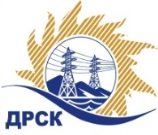 Акционерное Общество«Дальневосточная распределительная сетевая компания»(АО «ДРСК»)«УТВЕРЖДАЮ»Председатель закупочной комиссии 1 уровня АО «ДРСК»__________________«28» октября 2019 год УТВЕРЖДАЮ»Председатель закупочной комиссии 1 уровня АО «ДРСК»__________________ «28» октября 2019 год Документация о закупкеАУКЦИОН НА ПРАВО ЗАКЛЮЧЕНИЯ ДОГОВОРА НА МЕРОПРИЯТИЯ ПО СТРОИТЕЛЬСТВУ И РЕКОНСТРУКЦИИ ЭЛЕКТРИЧЕСКИХ СЕТЕЙ ДО 20 КВ ДЛЯ ТЕХНОЛОГИЧЕСКОГО ПРИСОЕДИНЕНИЯ ПОТРЕБИТЕЛЕЙ (В ТОМ ЧИСЛЕ ПИР) НА ТЕРРИТОРИИ ОБСЛУЖИВАНИЯ СП «ПЮЭС» ФИЛИАЛ «ПЭС» (Г. АРТЁМ, НАДЕЖДИНСКИЙ РАЙОН, ШКОТОВСКИЙ РАЙОН, Г. УССУРИЙСК, ПГТ. ЛУЧЕГОРСК, ПАРТИЗАНСКИЙ РАЙОН (ЛОТ № 34905-КС-КС ПИР СМР-2020-ДРСК)СОДЕРЖАНИЕСОКРАЩЕНИЯ	7ТЕРМИНЫ И ОПРЕДЕЛЕНИЯ	81.	ОСНОВНЫЕ СВЕДЕНИЯ О ЗАКУПКЕ	101.1	Статус настоящего раздела	101.2	Информация о проводимой закупке	102.	ОБЩИЕ ПОЛОЖЕНИЯ	132.1	Общие сведения о закупке	132.2	Правовой статус документов	132.3	Обжалование	142.4	Особые положения при проведении закупки с использованием ЭТП	142.5	Особые положения при проведении закрытых закупок	152.6	Прочие положения	153.	ТРЕБОВАНИЯ К УЧАСТНИКАМ ЗАКУПКИ	173.1	Общие требования к Участникам закупки	173.2	Коллективные участники	173.3	Генеральные подрядчики	183.4	Привлечение субподрядчиков (соисполнителей) из числа субъектов МСП	194.	ПОРЯДОК ПРОВЕДЕНИЯ ЗАКУПКИ. ИНСТРУКЦИИ ПО ПОДГОТОВКЕ ЗАЯВОК	214.1	Общий порядок проведения закупки	214.2	Официальное размещение Извещения и Документации о закупке	214.3	Разъяснение Документации о закупке	214.4	Изменения Документации о закупке	224.5	Подготовка заявок	224.5.1	Общие требования к заявке	224.5.2	Требования к сроку действия заявки	244.5.3	Требования к языку заявки	244.5.4	Требования к валюте заявки	244.5.5	Требования к описанию продукции	254.5.6	Сведения о начальной (максимальной) цене Договора (цене лота)	254.5.7	Обеспечение заявки	254.6	Подача заявок и их прием	264.6.1	Общие требования	264.6.2	Особенности подачи заявок при проведении закупки с использованием ЭТП	264.6.3	Особенности подачи заявок при проведении закупки в бумажной форме	274.7	Изменение и отзыв заявок	274.8	Вскрытие конвертов с заявками	284.8.1	Открытие доступа к заявкам при проведении закупки с использованием ЭТП	284.8.2	Вскрытие конвертов с заявками при проведении закупки способом «открытый аукцион» в бумажной форме	284.9	Рассмотрение заявок (отборочная стадия)	284.10	Дополнительные запросы разъяснений заявок Участников	304.11	Проведение аукциона	314.11.1	Общие условия проведения аукциона	314.11.2	Особенности проведения аукциона с использованием ЭТП	314.11.3	Особенности проведения аукциона в бумажной форме	324.12	Оценка и сопоставление заявок	324.13	Определение Победителя (подведение итогов закупки)	334.14	Порядок применения приоритета в соответствии с ПП 925	344.15	Признание закупки несостоявшейся	354.16	Отказ от проведения (отмена) закупки	365.	ПОРЯДОК ЗАКЛЮЧЕНИЯ ДОГОВОРА	375.1	Заключение Договора	375.2	Преддоговорные переговоры	375.3	Уклонение Победителя от заключения Договора	386.	ПОРЯДОК ПРИМЕНЕНИЯ ДОПОЛНИТЕЛЬНЫХ ЭЛЕМЕНТОВ ЗАКУПКИ	406.1	Статус настоящего раздела	406.2	Многолотовая закупка	406.3	Особенности проведения закупки с выбором нескольких победителей	407.	ОБРАЗЦЫ ОСНОВНЫХ ФОРМ ДОКУМЕНТОВ, ВКЛЮЧАЕМЫХ В ЗАЯВКУ	427.1	Опись документов (форма 1)	427.1.1	Форма описи документов	427.1.2	Инструкции по заполнению	437.2	Письмо о подаче оферты (форма 2)	447.2.1	Форма письма о подаче оферты	447.2.2	Инструкции по заполнению	477.3	Коммерческое предложение (форма 3)	487.3.1	Форма Коммерческого предложения	487.3.2	Инструкции по заполнению	497.4	Техническое предложение (форма 4)	507.4.1	Форма Технического предложения	507.4.2	Инструкции по заполнению	517.5	Календарный график (форма 5)	527.5.1	Форма Календарного графика	527.5.2	Инструкции по заполнению	537.6	Протокол разногласий по проекту Договора (форма 6)	547.6.1	Форма Протокола разногласий по проекту Договора	547.6.2	Инструкции по заполнению	557.7	Анкета Участника (форма 7)	567.7.1	Форма Анкеты Участника	567.7.2	Инструкции по заполнению	577.8	Данные бухгалтерской (финансовой) отчетности (форма 8)	587.8.1	Форма Данных бухгалтерской (финансовой) отчетности	587.8.2	Инструкции по заполнению	607.9	Справка об опыте Участника (форма 9)	617.9.1	Форма Справки об опыте Участника	617.9.2	Инструкции по заполнению	637.10	Справка о материально-технических ресурсах (форма 10)	647.10.1	Форма Справки о материально-технических ресурсах	647.10.2	Инструкции по заполнению	657.11	Справка о кадровых ресурсах (форма 11)	667.11.1	Форма Справки о кадровых ресурсах	667.11.2	Инструкции по заполнению	677.12	Справка об отсутствии признаков крупной сделки (форма 12)	687.12.1	Форма Справки об отсутствии признаков крупной сделки	687.12.2	Инструкции по заполнению	697.13	План распределения объемов поставки продукции (форма 13)	707.13.1	Форма плана распределения объемов поставки продукции	707.13.2	Инструкции по заполнению	717.14	Справка «Сведения о цепочке собственников, включая бенефициаров (в том числе конечных)»	727.14.1	Форма справки «Сведения о цепочке собственников, включая бенефициаров (в том числе конечных)»	727.15	Заверение об обстоятельствах	777.15.1	Форма Заверения об обстоятельствах	777.15.2	Инструкции по заполнению	798.	ПРИЛОЖЕНИЕ № 1 – ТЕХНИЧЕСКИЕ ТРЕБОВАНИЯ	808.1	Пояснения к Техническим требованиям	809.	ПРИЛОЖЕНИЕ № 2 – ПРОЕКТ ДОГОВОРА	819.1	Пояснения к проекту договора	819.2	Дополнительное соглашение к договору	8210.	ПРИЛОЖЕНИЕ № 3 – ТРЕБОВАНИЯ К УЧАСТНИКАМ	8410.1	Обязательные требования	8410.2	Специальные требования	8810.3	Квалификационные требования	8910.4	Требования к Коллективным участникам	9010.5	Требования к Генеральным подрядчикам	9010.6	Требования в отношении Генеральных подрядчиков с обязательным привлечением субподрядчиков (соисполнителей) из числа субъектов МСП	9111.	ПРИЛОЖЕНИЕ № 4 – СОСТАВ ЗАЯВКИ	9212.	ПРИЛОЖЕНИЕ № 5 – ОТБОРОЧНЫЕ КРИТЕРИИ РАССМОТРЕНИЯ ЗАЯВОК	9413.	ПРИЛОЖЕНИЕ № 6 – МЕТОДИКА ПРОВЕРКИ ДРИФС	9713.1	Пояснения к Методике проверки ДРиФС	9714.	ПРИЛОЖЕНИЕ № 7 – СТРУКТУРА НМЦ (в формате Excel)	98СОКРАЩЕНИЯТЕРМИНЫ И ОПРЕДЕЛЕНИЯГенеральный подрядчик – подрядчик (исполнитель / поставщик), привлекающий к исполнению своих обязательств по договору с Заказчиком третьих лиц (субподрядчиков). Под генеральным подрядчиком и субподрядчиками понимаются соответственно генеральный исполнитель и соисполнители, генеральный поставщик и субпоставщики, в зависимости от предмета закупки. Документация о закупке (документация) – комплект документов, предназначенный для Участников и содержащий сведения, определенные Положением о закупке и законодательством РФ.Заказчик – юридическое лицо, в интересах и за счет средств которого осуществляется закупка.Закупочная комиссия – коллегиальный орган, назначенный Центральной закупочной комиссией Заказчика для принятия решений в ходе проведения конкурентной закупки, предусмотренных Положением о закупке. Коллективный участник – объединение юридических и/или физических лиц, в том числе индивидуальных предпринимателей, выступающих на стороне одного Участника и несущих солидарную ответственность по обязательствам, вытекающим из участия в закупке и дальнейшего заключения и исполнения Договора.Лот – закупаемая продукция, указанная в Документации о закупке, на которую в рамках данной процедуры допускается подача отдельного предложения и заключение отдельного договора с Заказчиком.Начальная (максимальная) цена договора (цена лота) – предельно допустимая цена договора (лота), выше размера которой не может быть заключен договор по итогам проведения закупки, если иное не установлено в Документации о закупке.Оператор ЭТП – юридическое лицо, соответствующее требованиям законодательства РФ, владеющее электронной площадкой и обеспечивающее проведение конкурентных закупок в электронной форме в соответствии с положениями законодательства РФ.Организатор – Заказчик или лицо, которое на основе договора с Заказчиком от его имени и за его счет организует и проводит процедуры закупки в соответствии с Положением о закупке.Официальное размещение – при проведении открытых способов закупок, а также закупок в электронной форме – публикация информации о закупке в ЕИС; при проведении закрытых закупок – направление либо передача Организатором такой информации в адрес Участников закупки. В случае если окончание срока размещения приходится на нерабочий день согласно законодательству РФ, сведения размещаются в первый рабочий день, следующий за нерабочими днями.Победитель – участник закупки, заявка которого соответствует требованиям Документации о закупке и который предложил наиболее низкую цену договора (цену заявки); а в случае признания закупки несостоявшейся – единственный участник такой закупки, с которым Заказчиком принято решение заключить Договор по результатам закупки.Поставщик – любое юридическое или физическое лицо, а также объединение этих лиц, способное на законных основаниях поставить Заказчику требуемую продукцию. Под поставщиком продукции при закупке работ / услуг понимается соответственно подрядчик / исполнитель.Постквалификация – процедура дополнительной проверки Участника на достоверность ранее заявленных им параметров квалификации и условий исполнения договора, а также на достоверность ранее представленной информации и документов.Предмет закупки, предмет договора – конкретные товары, работы или услуги, которые предполагается поставить (выполнить, оказать) Заказчику в объеме и на условиях, определенных в Документации о закупке.Приоритет – преимущество, устанавливаемое в соответствии с законодательством РФ в отношении товаров российского происхождения, работ, услуг, выполняемых, оказываемых российскими лицами, по отношению к товарам, происходящим из иностранного государства, работам, услугам, выполняемым, оказываемым иностранными лицами, устанавливаемое в соответствии с Законом 223-ФЗ и ПП 925.Продукция – товары, работы, услуги, приобретаемые Заказчиком на возмездной основе. Под «поставкой продукции» понимается поставка товаров / выполнение работ / оказание услуг.Уполномоченное лицо – руководитель организации, действующий на основании устава, или уполномоченное им лицо, действующее на основании доверенности на осуществление действий от имени организации, полномочия которых подтверждены соответствующими документами.Участник – любое юридическое / физическое лицо, в том числе индивидуальный предприниматель, или несколько юридических / физических лиц, в том числе несколько индивидуальных предпринимателей, выступающих на стороне одного участника закупки, независимо от организационно-правовой формы, формы собственности, места нахождения и места происхождения капитала, выразившее заинтересованность в участии в закупке (посредством получения документации о закупке, направления запроса о разъяснении, внесения обеспечения заявки или подачи заявки на участие в закупке). Центральная закупочная комиссия – коллегиальный (не менее трех человек) постоянно действующий орган, создаваемый Заказчиком для контроля и координации закупочной деятельности.ОСНОВНЫЕ СВЕДЕНИЯ О ЗАКУПКЕСтатус настоящего разделаВ настоящем разделе содержатся основные сведения о предмете, способе и иных ключевых условиях проводимой закупки (в том числе информация о применении, изменении, отмене, уточнении отдельных положений прочих разделов настоящей Документации о закупке). Более подробная информация об общем порядке проведения закупки и участия в ней, а также инструкции по подготовке заявок приведены в разделах 2 – 6 настоящей Документации о закупке. Здесь и далее все ссылки, используемые в настоящей Документации о закупке, относятся к соответствующим пунктам, разделам и подразделам настоящей Документации о закупке, если прямо не предусмотрено иное. Ссылки на статьи, пункты и разделы, используемые в Технических требованиях и проекте Договора, относятся соответственно к статьям, пунктам и разделам Технических требований и проекта Договора.Информация о проводимой закупкеОБЩИЕ ПОЛОЖЕНИЯОбщие сведения о закупкеОрганизатор, указанный в пункте 1.2.8 настоящей Документации о закупке, Извещением, официально размещенным от даты, указанной в пункте 1.2.11, приглашает лиц, указанных в пункте 1.2.6, к участию в закупке, способ которой указан в пункте 1.2.1, для нужд Заказчика, указанного в пункте 1.2.7, на право заключения договора, предмет которого указан в пункте 1.2.2.Подробные требования к Участникам, а также к документам, подтверждающим соответствие установленным требованиям, приведены в разделе 3. Порядок проведения закупки и участия в ней, инструкции по подготовке заявок, а также последующий порядок заключения Договора приведены в разделах 4 – 5. Порядок применения отдельных дополнительных элементов проводимой закупки изложен в разделе 6. Образцы форм документов, которые необходимо подготовить и включить в состав заявки, приведены в разделе 7.Требования к поставляемой продукции, включая срок, объем и место поставки продукции, изложены в Приложении № 1 к настоящей Документации о закупке. Проект Договора, который планируется заключить по результатам закупки, включая форму, сроки и порядок оплаты, приведен в Приложении № 2 к Документации о закупке. Для справок обращаться к представителю Организатора, указанному в пункте 1.2.9 (с учетом требований подраздела 4.3).Правовой статус документовДокументация о закупке вместе с Извещением, являющимся ее неотъемлемой частью, являются публичной офертой Организатора в соответствии со статьей 437 ГК РФ и должны рассматриваться Участниками в соответствии с этим до подведения итогов закупки. При наличии противоречий между положениями Извещения и настоящей Документации о закупке применяются положения Извещения.Заявка Участника также имеет правовой статус оферты и будет рассматриваться Организатором в течение указанного в ней срока ее действия.При определении условий Договора по результатам закупки используются следующие документы с соблюдением указанной иерархии в порядке перечисления (в случае их противоречия):протокол преддоговорных переговоров между Заказчиком и Победителем (при проведении таковых);протокол подведения итогов закупки;Извещение и настоящая Документация о закупке со всеми изменениями;заявка Победителя со всеми дополнениями и разъяснениями.Иные документы Организатора и Участников не определяют права и обязанности сторон в связи с данной закупкой.Заключенный по результатам закупки Договор, в том числе, фиксирует все достигнутые сторонами в результате преддоговорных переговоров договоренности (при проведении таковых).Во всем, что не урегулировано Извещением и настоящей Документацией о закупке, стороны руководствуются Законом 223-ФЗ и Положением о закупке (в редакции, действующей на дату официального размещения Извещения).Если в отношении сторон Договора, заключаемого по результатам закупки, действуют также специальные нормативные правовые акты, зарегистрированные в установленном порядке, настоящая Документация о закупке (и проект Договора как ее часть) и заявка Победителя будут считаться приоритетными по отношению к диспозитивным нормам указанных документов.Любые уведомления, письма, предложения, иная переписка и действия председателя, заместителя председателя, членов, секретаря Закупочной комиссии и иных работников Заказчика и Организатора относительно условий, сроков проведения, предмета настоящей закупки (за исключением информации, представляемой Участникам в соответствии с Положением о закупке) носят исключительно информационный характер и не являются офертой либо акцептом Организатора или Заказчика. ОбжалованиеЛюбой Участник, который заявляет, что понес или может понести убытки в результате нарушения его прав Заказчиком (Организатором), отдельными членами Закупочной комиссии или оператором ЭТП (при проведении закупок с использованием ЭТП), имеет право подать заявление о рассмотрении разногласий, связанных с проведением закупок.До заключения Договора с Победителем закупки заявления о рассмотрении разногласий направляются Участниками в ЦЗК, на адрес электронной почты Заказчика, указанный в пункте 1.2.7. На время рассмотрения разногласий в ЦЗК процедура проведения закупки приостанавливается до вынесения решения, если тому нет явных препятствий юридического или экономического характера.Если разногласия не разрешены по взаимному согласию представившего их Участника и Заказчика, ЦЗК вправе принять одно из следующих решений:обязать членов Закупочной комиссии, совершивших неправомерные действия, применивших неправомерные процедуры либо принявших незаконное решение, совершить действия, соответствующие законодательству РФ и Положению о закупке;признать заявление Участника необоснованным.Участник вправе обжаловать действия (бездействие) Заказчика (Организатора), Закупочной комиссии, оператора ЭТП при проведении настоящей закупки в антимонопольном органе в порядке, установленном законодательством РФ. В случае если обжалуемые действия (бездействие) совершены после окончания установленного срока подачи заявок (пункт 1.2.20), обжалование таких действий (бездействия) может осуществляться только Участником, подавшим заявку на участие в такой закупке.Все споры и разногласия, возникающие в связи с проведением закупки, касающиеся исполнения Организатором, Заказчиком и Участниками своих обязательств, в том числе не урегулированные путем обращения в ЦЗК Заказчика и/или антимонопольные органы, подлежат разрешению следующим образом:по закупкам, проводимым закупочными комиссиями 1-го уровня – в Арбитражном суде по месту нахождения Заказчика (либо соответствующего филиала Заказчика, для нужд которого проводится настоящая закупка);по закупкам, проводимым закупочными комиссиями 2-го уровня, специальными закупочными комиссиями, закупочными комиссиями исполнительного аппарата ПАО «РусГидро» – в Арбитражном суде г. Москвы.Участники также вправе обратиться на любой стадии проведения закупки напрямую к Председателю ЦЗК, направив свое обращение по адресу электронной почты czk.direct@rushydro.ru.Особые положения при проведении закупки с использованием ЭТПФорма проведения закупки (с использованием ЭТП или без нее) установлена в пункте 1.2.5. В случае проведения закупки с использованием ЭТП Участник обязан учитывать особенности, предусмотренные настоящим подразделом.Наименование ЭТП, посредством которой проводится закупка, указано в пункте 1.2.5. До подачи заявки Участник обязан ознакомиться с Регламентом и инструкциями, опубликованными на сайте соответствующей ЭТП.Для участия в закупке с использованием ЭТП Участник должен пройти процедуру регистрации (аккредитации) на ЭТП. Аккредитация осуществляется оператором ЭТП, и Организатор не несет ответственности за результат ее прохождения Участником, в том числе понесенные им затраты.Обмен между Участником, Заказчиком (Организатором) и оператором ЭТП всей информацией, связанной с проведением закупки, осуществляется на ЭТП в форме электронных документов, подписанных усиленной квалифицированной электронной подписью уполномоченного лица.Цена заявки и иные условия закупки, указанные Участниками в специальных электронных формах на ЭТП, имеют преимущество перед сведениями, указанными в загруженных на ЭТП электронных документах.Особые положения при проведении закрытых закупокВ случае если в пункте 1.2.1 установлено проведение настоящей закупки закрытым способом, то информация о закупке (в том числе Извещение и Документация о закупке, разъяснения и изменения к ней, протоколы, составляемые в ходе закупки, а также информация о результатах закупки) не подлежит размещению в ЕИС, а также каких-либо иных открытых источниках.К участию в закрытой закупке допускаются только Поставщики, специально приглашенные Организатором путем одновременного (в один день) направления приглашения к участию в такой закупке с приложением Документации о закупке. Перечень Участников закрытой закупки устанавливается по решению ЦЗК Заказчика. Заявки от Участников, которые не были приглашены к участию в закупке, не принимаются Организатором к рассмотрению и оценке, за исключением случая подачи заявки от лиц, входящих в состав Коллективного участника (подраздел 3.2), при условии, что лидер Коллективного участника был приглашен Организатором к участию в такой закупке.Извещение и Документация о закупке в закрытых закупках официально размещаются путем предоставления Организатором указанных документов в адрес ограниченного круга Участников без взимания платы в порядке, установленном в приглашении к участию в закрытой закупке. Официальное размещение разъяснений Документации о закупке, внесенных изменений в нее, результатов рассмотрения и оценки заявок, а также итогов закупки и иных сведений в ходе проводимой закупки (отдельных ее этапов) осуществляется посредством одновременного (в один день) направления Организатором информационных сообщений всем Участникам закрытой закупки (в формате писем, уведомлений, протоколов или выписки из протокола и т.д.) в сроки, установленные настоящей Документацией о закупке и предназначенные для официального размещения таких сведений.Извещение, Документация о закупке и иные сведения, составляющие или содержащие государственную тайну, предоставляются Участникам в соответствии с требованиями законодательства РФ по защите государственной тайны, при условии наличия у такого Участника лицензии на проведение работ с использованием сведений соответствующей степени секретности, а у физических лиц – соответствующего допуска.С момента передачи в адрес Участника указанных конфиденциальных документов и информации такой Участник несет ответственность в полном объеме за разглашение полученных сведений.В случае проведения согласно пунктам 1.2.1 и 1.2.4 закрытой закупки с использованием ЭТП (если такая возможность предусмотрена в соответствии с законодательством РФ), применяются также положения подраздела 2.4. При этом правила функционирования ЭТП и особенности документооборота, а также перечень таких ЭТП определяется Правительством РФ.Прочие положенияУчастник самостоятельно несет все расходы, связанные с подготовкой и подачей заявки, а Организатор по этим расходам не отвечает и не имеет обязательств (в том числе по возврату Участнику материалов и документов, входящих в состав его заявки), независимо от хода и результатов закупки, за исключением случаев, прямо предусмотренных Положением о закупке или настоящей Документацией о закупке.Заказчик, Организатор и оператор ЭТП обеспечивают конфиденциальность относительно всех полученных от Участников сведений, в том числе содержащихся в заявках. Предоставление этой информации другим Участникам или третьим лицам возможно только в случаях, прямо предусмотренных законодательством РФ или Документацией о закупке.Организатор на основании решения Закупочной комиссии, вправе отклонить заявку, если будет установлено, что Участник прямо или косвенно дал, согласился дать или предложил работнику Организатора, Заказчика, члену Закупочной комиссии вознаграждение в любой форме: работу, услугу, какую-либо ценность в качестве стимула, который может повлиять на принятие Закупочной комиссией решения по определению Победителя.С целью предупреждения и противодействия противоправным действиям в Группе РусГидро организована круглосуточная «Линия доверия», обратиться на которую можно по телефону +7 (495) 785 09 37 (круглосуточно), или заполнив соответствующую форму на корпоративном сайте ПАО «РусГидро», вкладка «Линия доверия».ТРЕБОВАНИЯ К УЧАСТНИКАМ ЗАКУПКИОбщие требования к Участникам закупкиУчаствовать в закупке может юридическое / физическое лицо, в том числе индивидуальный предприниматель, или несколько юридических / физических лиц, в том числе несколько индивидуальных предпринимателей, выступающих на стороне одного участника закупки, независимо от их организационно-правовой формы, формы собственности, места нахождения и места происхождения капитала, из числа лиц, указанных в пункте 1.2.6.Однако, чтобы претендовать на победу в закупке и получение права заключить Договор с Заказчиком, Участник самостоятельно или Коллективный участник в целом должен отвечать требованиям, установленным в настоящей Документации о закупке. Требования к Участникам установлены с учетом требований к продукции, являющейся предметом закупки.Полный перечень обязательных требований к Участникам указан в Приложении №3 к настоящей Документации о закупке (подраздел 10.1).Помимо обязательных требований к Участникам, в Приложении №3 к настоящей Документации о закупке могут быть установлены специальные требования (подраздел 10.2), исходя из предмета закупки, которым также должны соответствовать Участники.Помимо обязательных и специальных требований к Участникам, в Приложении №3 к настоящей Документации о закупке могут быть установлены квалификационные требования (подраздел 10.3), которым должны соответствовать Участники.Для подтверждения соответствия установленным требованиям Участник обязан приложить в составе заявки документы, перечисленные в Приложении №3 к настоящей Документации о закупке (раздел 10).Коллективные участникиВ закупке могут участвовать юридические и физические лица, в том числе индивидуальные предприниматели, как самостоятельно (пункт 3.1.1), так и их объединения, способные на законных основаниях выполнить требуемую поставку продукции (далее – Коллективный участник).Если заявка подается Коллективным участником, дополнительно должны быть выполнены нижеприведенные требования настоящего подраздела, а также требования к дополнительным документам, предоставляемым Коллективными участниками в составе заявки, установленные в подразделе 10.4.Члены Коллективного участника заключают между собой соглашение, соответствующее нормам ГК РФ, и отвечающее следующим требованиям:в соглашении должны быть четко определены права и обязанности сторон как в рамках участия в закупке, так и в рамках исполнения Договора;в соглашении должно быть приведено четкое распределение номенклатуры, объемов и стоимости, а также сроков поставки продукции между членами Коллективного участника;в соглашении должен быть определен лидер, который в дальнейшем представляет интересы каждого члена Коллективного участника во взаимоотношениях с Организатором и Заказчиком;в соглашении должна быть установлена солидарная ответственность каждого члена Коллективного участника по обязательствам, связанным с участием в закупке, заключением и последующим исполнением Договора;срок действия соглашения должен быть не менее срока исполнения обязательств Участника по Договору, предлагаемого в составе заявки;соглашением должно быть предусмотрено, что все операции по выполнению Договора в целом, включая платежи, совершаются исключительно с лидером, однако, по инициативе Заказчика и соглашению сторон, данная схема может быть изменена.Заявка подготавливается и подается лидером от своего имени со ссылкой (как минимум, в Письме о подаче оферты) на то, что он представляет интересы Коллективного участника.Каждый член Коллективного участника (включая лидера Коллективного участника) должен отвечать всем обязательным требованиям Документации о закупке, изложенным в Приложении №3 к настоящей Документации о закупке (подраздел 10.1). При этом проверка на соответствие обязательным требованиям, установленным в пункте 3 подраздела 10.1, производится в отношении члена Коллективного участника только в части объема поставки продукции, который ему предполагается поручить в соответствии с Планом распределения объемов поставки продукции внутри Коллективного участника.При рассмотрении и оценке Коллективного участника на соответствие специальным и квалификационным требованиям (подразделы 10.2 – 10.3) количественные параметры деятельности членов Коллективного участника (в том числе опыт, обеспеченность материально-техническими ресурсами, кадровыми ресурсами) суммируются. Не подлежащие суммированию показатели, в том числе показатели, относящиеся к качественным характеристикам требуемого опыта работы, а также наличие специальных допусков, лицензий, членства в саморегулируемых организациях, других разрешительных документов (при установлении соответствующих требований в подразделах 10.2 – 10.3), должны быть в наличии у членов Коллективного участника, которым в соответствии с Планом распределения объемов поставки продукции внутри Коллективного участника будет поручена непосредственная поставка продукции, требующая наличия указанных опыта работы, а также специальных допусков, лицензий, разрешительных документов, членства в саморегулируемых организациях в соответствии с законодательством РФ (с уровнем ответственности пропорционально порученному объему поставки продукции) и других показателей, не подлежащих суммированию.В случае несоответствия какого-либо из заявленных членов Коллективного участника требованиям, установленным в Приложении №3 к настоящей Документации о закупке, заявка такого Коллективного участника отклоняется.Любое юридическое или физическое лицо (в том числе индивидуальный предприниматель) может входить в состав только одного Коллективного участника и при этом не имеет права одновременно: принимать участие в этой же закупке самостоятельно;принимать участие в этой же закупке в качестве Генерального подрядчика или субподрядчика (подраздел 3.3).В случае невыполнения требований, указанных в пункте 3.2.9, все заявки с участием таких лиц будут отклонены без рассмотрения по существу. Заявка, которую подает Коллективный участник, может быть отклонена, если в процессе закупки до выбора Победителя выяснится, что из состава Коллективного участника вышел один или несколько его членов.Заказчик имеет право на одностороннее расторжение / незаключение Договора, если из состава Коллективного участника вышел один или несколько его членов.Генеральные подрядчикиЕсли иное не предусмотрено проектом Договора (раздел 9), принимать участие в закупке и претендовать на победу в ней могут Генеральные подрядчики.В случае если это предусмотрено пунктом 1.2.24, процедура рассмотрения и оценки заявок Участников, выступающих Генеральными подрядчиками, осуществляется с учетом привлекаемых субподрядчиков в порядке, установленном пунктами 3.3.3–3.3.6.Если заявка подается Генеральным подрядчиком, дополнительно должны быть выполнены нижеприведенные требования настоящего подраздела, а также требования к дополнительным документам, предоставляемым Генеральными подрядчиками в составе заявки, установленные в подразделе 10.5.Генеральный подрядчик должен самостоятельно отвечать всем обязательным требованиям Документации о закупке, изложенным в Приложении №3 к настоящей Документации о закупке (подраздел 10.1), включая пункт 3 подраздела 10.1, а также иметь членство в саморегулируемой организации в соответствии с законодательством РФ (с учетом требований в Приложении №1 к настоящей Документации о закупке, в случае их установления). При этом проверка на соответствие квалификационным требованиям, а также остальным специальным требованиям (за исключением требования о наличия членства в саморегулируемых организациях) (подразделы 10.2 – 10.3) производится в отношении Генерального подрядчика только в части объема поставки продукции, который ему предполагается поручить в соответствии с Планом распределения объемов поставки продукции между Генеральным подрядчиком и субподрядчиком. Каждый из привлекаемых субподрядчиков должен отвечать всем требованиям Документации о закупке, изложенным в Приложении №3 к настоящей Документации о закупке (раздел 10), за исключением требования о наличия членства в саморегулируемых организациях. При этом проверка на соответствие обязательным требованиям, установленным в пункте 3 подраздела 10.1, а также остальным специальным и квалификационным требованиям (подразделы 10.2 – 10.3), производится в отношении субподрядчика только в части объема поставки продукции, который ему предполагается поручить в соответствии с Планом распределения объемов поставки продукции между Генеральным подрядчиком и субподрядчиком.Любое юридическое или физическое лицо (в том числе индивидуальный предприниматель) может являться субподрядчиком у произвольного числа Генеральных подрядчиков, а также имеет право самостоятельно принимать участие в закупке. При этом субподрядчики не могут входить в состав Коллективных участников (подраздел 3.2). Каждый Генеральный подрядчик может подать только одну заявку и не может быть субподрядчиком у других Генеральных подрядчиков, а также не может входить в состав Коллективных участников (подраздел 3.2). В случае невыполнения этих требований заявки с участием таких организаций будут отклонены без рассмотрения по существу. В случае если пунктом 1.2.24 не предусмотрена процедура рассмотрения и оценки заявок Участников с учетом привлекаемых субподрядчиков, то при рассмотрении и оценке заявок к учету принимаются исключительно сведения о самом Участнике (без учета сведений о привлекаемых субподрядчиках), в связи с чем Участник не обязан предоставлять документы на привлекаемых им субподрядчиков, указанные в подразделе 10.5. Ответственность за соответствие в ходе исполнения обязательств по Договору привлекаемых субподрядчиков требованиям настоящей Документации о закупке в этом случае возлагается на самого Участника.Привлечение субподрядчиков (соисполнителей) из числа субъектов МСПЕсли в пункте 1.2.6 установлено требование об обязательном привлечении к исполнению Договора субподрядчиков (соисполнителей) из числа субъектов МСП, то Участник должен по каждому такому привлекаемому субподрядчику (соисполнителю) подтвердить статус субъекта МСП, либо самостоятельно являться субъектом МСП. В таком случае дополнительно должны быть выполнены требования настоящего подраздела, а также требования к дополнительным документам, предоставляемым Участниками в составе заявки, установленные в подразделе 10.6.При этом требования подраздела 10.6 применяются в отдельности и вне зависимости от порядка рассмотрения и оценки заявок участников, являющихся генеральными подрядчиками (с учетом субподрядчиков, или без учета субподрядчиков), установленного в пункте 1.2.24.Участник считается выполнившим требование по привлечению к исполнению Договора субподрядчиков (соисполнителей) из числа субъектов МСП, при условии выполнения требований по раскрытию информации, указанной в пункте 1 подраздела 10.6, по каждому субподрядчику (соисполнителю), либо в отношении самого Участника (в случае если Участник самостоятельно принимает участие в закупке, являясь субъектом МСП). В случае непредоставления требуемой информации заявка такого Участника будет отклонена от участия в закупке. Если привлекаемые субъекты МСП входят в состав Коллективного участника, то объем исполнения Договора таким Коллективным участником засчитывается в исполнение требования по привлечению субъектов МСП в качестве субподрядчиков (соисполнителей), при условии выполнения требований п. 3.4.4 по раскрытию информации.ПОРЯДОК ПРОВЕДЕНИЯ ЗАКУПКИ. ИНСТРУКЦИИ ПО ПОДГОТОВКЕ ЗАЯВОКОбщий порядок проведения закупкиЗакупка проводится в следующем порядке:Официальное размещение Извещения и Документации о закупке (подраздел 4.2);Разъяснение Организатором Документации о закупке и внесение в нее изменений, если необходимо (подразделы 4.3 – 4.4);Подготовка Участниками своих заявок и их подача (подразделы 4.5 – 4.7);Вскрытие конвертов с заявками (открытие доступа к заявкам) (подраздел 4.8);Рассмотрение заявок (отборочная стадия), в том числе направление Участникам дополнительных запросов разъяснений заявок, при необходимости (подразделы 4.9 – 4.10);Проведение процедуры аукциона (подраздел 4.11);Определение Победителя по результатам оценки и сопоставления заявок, подведение итогов закупки (подразделы 4.12 – 4.13);Заключение Договора, в том числе проведение преддоговорных переговоров, при необходимости (раздел 5), с учетом применения приоритета (подраздел 4.14).Дополнительные условия и процедуры закупки описаны в разделе 6.Официальное размещение Извещения и Документации о закупкеИзвещение и Документация о закупке официально размещены в порядке, указанном в пункте 1.2.10, и доступны для ознакомления без взимания платы. Иные публикации не являются официальными и не влекут для Организатора никаких последствий.Участники обязаны самостоятельно отслеживать официально размещенные разъяснения и изменения Извещения, Документации о закупке, а также информацию о принятых в ходе проведения закупки решениях Организатора.В случае проведения закупки с использованием ЭТП, Участники могут получить Документацию о закупке также через ЭТП. Порядок получения информации через ЭТП определяется Регламентом ЭТП, с использованием которой проводится закупка.В случае если согласно пункту 1.2.10 официальным источником информации является ЕИС и при возникновении технических или иных неполадок, блокирующих доступ к ЕИС в течение более чем 1 (одного) рабочего дня, информация размещается на официальном сайте Заказчика с последующим размещением ее в ЕИС в течение 1 (одного) рабочего дня со дня устранения указанных неполадок.Разъяснение Документации о закупкеУчастники вправе обратиться к Организатору за разъяснениями настоящей Документации о закупке. Запросы на разъяснение настоящей Документации о закупке должны подаваться следующим образом:в случае проведения закупки способом «открытый аукцион» или «закрытый аукцион» (в бумажной форме) – запросы подаются в форме электронного сканированного документа за подписью руководителя организации или иного ответственного лица Участника, направленного в адрес Организатора по адресу электронной почты контактного лица, указанного в пункте 1.2.9;в случае проведения закупки способом «аукцион в электронной форме» или «закрытый аукцион» с использованием ЭТП – запросы подаются в соответствии с Регламентами и инструкциями оператора ЭТП, опубликованными на сайте соответствующей ЭТП. Организатор обязуется ответить на любой вопрос, поступивший не позднее чем за 3 (три) рабочих дня до даты окончания срока подачи заявок. В случае поступления вопросов с нарушением установленного срока, Организатор вправе не предоставлять разъяснения. Организатор вправе без получения запросов от Участников по собственной инициативе выпустить и официально разместить разъяснения настоящей Документации о закупке.Ответы на поступившие вопросы официально размещаются (с указанием предмета запроса, но без указания Участника, от которого поступил вопрос) в сроки, установленные пунктом 1.2.19, но в любом случае не позднее чем в течение 3 (трех) рабочих дней с даты поступления такого запроса. При проведении закупки с использованием ЭТП копия ответа размещается Организатором на ЭТП.Разъяснения Документации о закупке носят справочный характер и не могут изменять предмет закупки и существенные условия проекта Договора (в противном случае необходимо вносить изменения в Документацию о закупке). При этом Участники обязаны учитывать разъяснения Организатора при подготовке своих заявок. Все риски и последствия за подачу заявки без учета официально размещенных разъяснений несет Участник.В случае получения Участником любой иной информации в отношении условий проводимой закупки в порядке, не предусмотренном настоящим подразделом, такая информация не считается официальной, и Участник не вправе на нее ссылаться.Изменения Документации о закупкеОрганизатор в любой момент до окончания срока подачи заявок (пункт 1.2.20) вправе внести изменения в Извещение и/или настоящую Документацию о закупке. При этом официальному размещению подлежит обновленная редакция Извещения и/или Документации о закупке, а также перечень внесенных изменений в них.После окончания срока подачи заявок допускается изменение только в части установленных Документацией о закупке дат рассмотрения заявок, проведения аукциона и подведения итогов закупки (пункты 1.2.21 – 1.2.23) в пределах срока действия заявок и с уведомлением Участников, подавших заявки.Текст изменений официально размещается в течение 3 (трех) календарных дней со дня принятия решения о внесении указанных изменений. При проведении закупки с использованием ЭТП все Участники, официально получившие настоящую Документацию о закупке (пункт 4.2.3) через ЭТП, получат соответствующие уведомления в порядке, установленном Регламентом ЭТП.При внесении изменений в настоящую Документацию о закупке (за исключением указанного в пункте 4.4.2), срок подачи заявок будет продлен таким образом, чтобы со дня официального размещения таких изменений до даты окончания подачи заявок оставалось не менее половины от минимального срока подачи заявок, установленного в Положении о закупке для данного способа, а именно: не менее 8 (восьми) календарных дней.Участники обязаны учитывать внесенные изменения при подготовке своих заявок. Все риски и последствия за подачу заявки без учета официально размещенных изменений несет Участник.Подготовка заявокОбщие требования к заявкеУчастник должен подготовить заявку, включающую в себя полный комплект документов согласно перечню, определенному в разделе 11 (ПРИЛОЖЕНИЕ № 4 – СОСТАВ ЗАЯВКИ) в соответствии с образцами форм, установленными в разделе 7.Участник имеет право подать только одну заявку. При этом не допускается подача заявки на часть лота по отдельным видам или объемам продукции. В случае нарушения этого требования (при получении двух и более заявок от одного Участника в рамках одного лота) все поданные им заявки подлежат отклонению.Документы, входящие в заявку, не должны содержать недостоверные сведения или намеренно искаженную информацию, а также должны отсутствовать внутренние противоречия между различными частями и/или документами заявки.Представленные в составе заявки документы, оформленные / выданные государственными, лицензирующими, сертификационными, аккредитационными органами и/или саморегулируемыми организациями, должны соответствовать императивным требованиям (при наличии) законодательства РФ в отношении:полномочий таких органов / лиц на оформление представленных в составе заявки документов;формы, объема и содержания представленных в составе заявки документов.Каждый документ, входящий в заявку, должен быть скреплен печатью Участника (при наличии) и подписан лицом, имеющим право в соответствии с законодательством РФ действовать от лица Участника без доверенности, или надлежащим образом уполномоченным им лицом на основании доверенности. В последнем случае оригинал доверенности или нотариально заверенная копия доверенности (с указанием правомочий на подписание заявки) прикладывается к заявке.Требования подпункта 4.5.1.5 не распространяются на нотариально заверенные копии документов или документы, переплетенные типографским способом.Никакие исправления в тексте заявки не имеют силу, за исключением тех случаев, когда эти исправления заверены надписью «исправленному верить» и собственноручной подписью уполномоченного лица Участника, расположенной рядом с каждым исправлением.В случае если закупка проводится способом «аукцион в электронной форме» или «закрытый аукцион» (с использованием ЭТП), Участники готовят свои заявки с соблюдением следующих условий:Заявка должна быть подготовлена в форме электронного документа с использованием функционала ЭТП. Подробные правила оформления заявок через ЭТП определяются Регламентом ЭТП;Заявка должна быть подписана электронной подписью лица, которое является уполномоченным представителем Участника и полномочия которого подтверждены документами, входящими в состав заявки;Файлы, входящие в состав электронной заявки, должны иметь один из общепринятых форматов документов: MicrosoftWordDocument (*.doc), MicrosoftExcelSheet (*.xls), PortableDocumentFormat (*.pdf);Электронные копии документов, заверенные третьими лицами, должны включать в себя, в том числе, страницы с требуемой отметкой по форме заверения документа (электронная подпись / отметка ИФНС / отметка нотариуса и т.п.);Все файлы не должны иметь защиты от их открытия, изменения, копирования их содержимого или их печати;Все файлы электронной заявки должны иметь наименование либо комментарий, позволяющие идентифицировать содержание данного файла заявки, с указанием наименования документа, представленного данным файлом (каждый документ следует размещать в отдельном файле);Нумерация файлов должна производиться согласно описи, представленной в составе заявки;В случае если сканированная копия какого-либо документа представлена в нечитаемом виде, данный документ считается не представленным.В случае если закупка проводится способом «открытый аукцион» или «закрытый аукцион» (в бумажной форме), Участники готовят свои заявки с соблюдением следующих условий:Заявка должна быть подготовлена в печатном виде (на бумажном носителе) с приложением в обязательном порядке дополнительных копий заявки на бумажном носителе в количестве, указанном в пункте 1.2.18, а также 1 (одной) копии заявки на электронном носителе. Электронная копия заявки должна быть подготовлена в соответствии с требованиями, указанными в подпунктах 4.5.1.8в) - 4.5.1.8ж) и представлена на одном или нескольких электронных носителях (Flash USB, CD или DVD). В состав электронной копии заявки должны входить все документы, составляющие заявку.Копии заявки на бумажном носителе подготавливаются путем ксерокопирования оригиналов каждого документа, входящего в заявку после их подписания и заверения печатью (при наличии), а также нанесения сквозной нумерации страниц, но перед сшиванием.Входящие в состав заявки копии документов, прошитые у нотариуса или отпечатанные и сброшюрованные промышленным (типографским) способом, помещаются в отдельные (так называемые «информационные») конверты, которые должны размещаться после последней страницы заявки.После этого должна быть проведена нумерация всех без исключения страниц и информационных конвертов заявки (как внутренняя нумерация листов отдельных приложений, так и сквозная нумерация всех страниц заявки; информационные конверты нумеруются отдельно от страниц — «информационный конверт №1», «информационный конверт №2» и т.д.). Нумерация страниц книг, брошюр, журналов и т.д., помещенных в информационные конверты, не производится.Документы (листы и информационные конверты), входящие в заявку, должны быть надежно скреплены или упакованы таким образом, чтобы исключить случайное выпадение или перемещение страниц и информационных конвертов. Если заявка состоит из нескольких томов, каждый том рекомендуется прошить с приложением описи включенных в него документов. Каждый такой том должен иметь сквозную нумерацию страниц.Организатор по окончании закупки может вернуть (по просьбе Участника) оригиналы материалов, вложенные в информационные конверты, за исключением тех оригиналов, не имеющих копий, на основании рассмотрения которых было принято решение об отклонении или принятии заявки данного Участника.В случае выявления несоответствий заявки вышеуказанным требованиям, Организатор оставляет за собой право отклонить заявку Участника.Требования к сроку действия заявкиЗаявка действительна в течение срока проведения закупки до истечения срока, отведенного на заключение Договора (пункт 5.1.1). В любом случае этот срок должен быть не менее чем 90 (девяносто) календарных дней с даты окончания срока подачи заявок, установленной в пункте 1.2.20. Указание меньшего срока действия заявки в Письме о подаче оферты (подраздел 7.2) может служить основанием для отклонения заявки.Требования к языку заявкиВсе документы, входящие в заявку, должны быть подготовлены на русском языке, за исключением нижеследующего:Документы, оригиналы которых выданы Участнику третьими лицами на ином языке, могут быть представлены на языке оригинала при условии, что к ним приложен перевод этих документов на русский язык (в специально оговоренных случаях согласно Гаагской конвенции 1961 года – с апостилем). Наличие противоречий между оригиналом документа и его переводом, которые искажают содержание представленного документа, будет расцениваться Организатором как предоставление недостоверных сведений.Организатор вправе не рассматривать документы, не переведенные на русский язык.Требования к валюте заявкиВсе суммы денежных средств в документах, входящих в заявку, должны быть выражены в российских рублях за исключением нижеследующего:Документы, оригиналы которых выданы Участнику третьими лицами с выражением сумм денежных средств в иных валютах, могут быть представлены в валюте оригинала при условии, что к ним будут приложены комментарии с переводом этих сумм в российские рубли, исходя из официального курса валюты, установленного Центральным банком Российской Федерации, с указанием такого курса и даты его установления в соответствии с датой выдачи документа.Требования к описанию продукцииОписание продукции должно быть подготовлено Участником в соответствии с требованиями пункта 1.2.16.При описании продукции Участник обязан подтвердить соответствие поставляемой продукции требованиям Документации о закупке в отношении всех показателей, которые в ней установлены. При этом должны указываться точные и не допускающие двусмысленного толкования показатели.В случае если в разделе 8 (ПРИЛОЖЕНИЕ № 1 – ТЕХНИЧЕСКИЕ ТРЕБОВАНИЯ) Заказчиком указаны товарные знаки, знаки обслуживания, фирменные наименования, патенты, полезные модели, промышленные образцы, наименование страны происхождения товара или наименование производителя, сопровождаемые словами «или эквивалент», и Участником предлагается продукция, являющаяся эквивалентной указанной в требованиях Заказчика, Участник при описании продукции обязан подтвердить соответствие предлагаемой продукции показателям эквивалентности, установленным в Технических требованиях Заказчика.При описании продукции Участник должен использовать общеизвестные (стандартные) показатели, термины и сокращения в соответствии с законодательством РФ и Техническими требованиями Заказчика (раздел 8).В случае нарушения Участником требований к описанию продукции, установленных настоящим подразделом, Организатор вправе отклонить заявку такого Участника от дальнейшего участия в закупке.Сведения о начальной (максимальной) цене Договора (цене лота)В соответствии с Извещением НМЦ установлена в размере, указанном в пункте 1.2.12.Итоговая стоимость заявки (цена Договора) должна включать в себя сумму всех расходов, предусмотренных Техническими требованиями Заказчика и проектом Договора (разделы 8 и 9), а также сумму налогов и других обязательных платежей, подлежащих уплате в соответствии с нормами законодательства РФ. При этом сумма НДС (в случае его уплаты) выделяется отдельно и не входит в итоговую стоимость заявки Участника, являющегося плательщиком НДС.Заявка будет отклонена, в случае если цена заявки без учета НДС превышает установленную НМЦ (пункт 1.2.12).Обеспечение заявкиОбязательства Участников, связанные с подачей заявок, обеспечиваются в форме перечисления денежных средств в порядке и размере в соответствии с пунктом 1.2.14.Обеспечение заявки должно быть зачислено в требуемом размере по реквизитам счета, указанным в пункте 1.2.15, до момента окончания срока подачи заявок, установленного в пункте 1.2.20. В противном случае обеспечение заявки считается невнесенным, и Организатор обязан отклонить заявку такого Участника. Требование об обеспечении заявки в равной мере распространяется на всех Участников.В случае признания Участника Победителем или принятия Заказчиком решения о заключении с ним Договора по итогам несостоявшейся закупки обеспечение заявки распространяется на следующие обязательства Участника:обязательство заключить Договор в установленном настоящей Документацией о закупке порядке (раздел 5), в том числе раскрыть информацию о цепочке собственников, включая бенефициаров (в том числе конечных) в соответствии с условиями пункта 5.1.2, а при проведении закупки с использованием ЭТП также обеспечить соответствие электронных копий документов, включаемых в состав заявки, нотариально заверенным копиям данных документов, которые необходимо представить перед заключением Договора в соответствии с условиями пункта 5.1.4;обязательство предоставить до заключения договора Заказчику обеспечение исполнения договора (только в случае если в проекте Договора установлены соответствующие требования обеспечения исполнения договора со сроком его предоставления до момента заключения договора).В случае невыполнения Победителем указанных выше обязательств Организатор вправе удержать обеспечение заявки. Возврат обеспечения заявки осуществляется Организатором в срок не более 20 (двадцати) рабочих дней с даты:принятия решения об отказе от проведения закупки – всем Участникам, подавшим заявки к моменту принятия такого решения;поступления уведомления об отзыве заявки в случаях, когда такой отзыв осуществлен в установленные в Документации о закупке сроки – Участнику, отозвавшему заявку;получения опоздавшей заявки в случае, если заявка поступила после окончания установленного срока подачи заявок (пункт 1.2.20) – Участнику, чья заявка была получена с опозданием;официального размещения протокола рассмотрения заявок (при условии его оформления) – Участникам, чьи заявки были отклонены;официального размещения итогового протокола по результатам закупки – всем Участникам, кроме Победителя;заключения Договора по результатам закупки – Победителю, с которым заключен Договор;признания закупки несостоявшейся – Участнику, которому обеспечение не было возвращено по иным основаниям.Возврат обеспечения заявки может быть задержан в случае поступления в установленном законодательством РФ порядке жалобы по закупке (подраздел 2.3) – на время рассмотрения жалобы. При этом проценты на сумму денежных средств, внесенных Участником в качестве обеспечения его заявки, начислению и выплате не подлежат.Подача заявок и их приемОбщие требованияУчастник вправе подать заявку на участие в закупке в любое время начиная с даты официального размещения Извещения (пункт 1.2.11) и до окончания срока подачи заявок, указанного в пункте 1.2.20. Заявки, поданные позднее установленного срока, не могут быть приняты Организатором, независимо от причин опоздания.Подача Участником заявки означает его безоговорочное согласие с условиями участия в закупке, содержащимися в Документации о закупке, а также изучение им Положения о закупке Заказчика и настоящей Документацию о закупке (включая все приложения к ней).При подаче заявки Участник обязан в Письме о подаче оферты указать цену своей заявки, являющуюся его первой ценовой ставкой в рамках проведения аукциона, а в случае проведения закупки с использованием ЭТП – аналогичным образом заполнить соответствующее поле на ЭТП и подписать ее своей электронной подписью. Дальнейшая подача ценовых ставок в ходе проведения аукциона будет возможна только путем снижения Участником его первоначальной ценовой ставки, указанной в заявке.Особенности подачи заявок при проведении закупки с использованием ЭТПЗаявка должна быть подана Участником посредством функционала ЭТП в отсканированном виде в доступном для прочтения формате. При этом сканироваться документы должны после того, как они будут оформлены в соответствии с требованиями подраздела 4.5.Правила подачи заявок определяются Регламентом ЭТП. Заявки, поданные через ЭТП, дублировать в адрес Организатора по почте, электронной почте и другими способами не требуется. Заявки, полученные Организатором не через ЭТП, не рассматриваются. В случае установления в пункте 1.2.14 требований к обеспечению заявок, подача заявки допускается только для Участников, предоставивших надлежащее обеспечение заявки.В случае если Регламентом ЭТП предусмотрено направление в составе заявки документов, представленных в момент аккредитации Участника на ЭТП, Участник обязан обеспечить актуальность направляемых вместе с заявкой сведений.Оператор ЭТП до окончания срока подачи заявок обеспечивает конфиденциальность информации, содержащейся в поданных заявках.Особенности подачи заявок при проведении закупки в бумажной формеПодача и прием заявок производится в печатном виде (на бумажном носителе) по адресу Организатора, указанному в пункте 1.2.17. Оригинал заявки и ее копии должны быть поданы в запечатанном конверте (под «конвертом» понимается любая упаковка, надежно закрывающая содержимое: конверт, ящик, мешок и т.д.), оформленном в соответствии с требованиями настоящего подраздела и исключающих возможность ознакомления с их содержимым до окончания сроков подачи заявок.На внешнем конверте с заявкой указывается следующая информация:наименование Организатора в соответствии с пунктом 1.2.8;место подачи заявки в соответствии с пунктом 1.2.17;номер лота и предмет Договора в соответствии с пунктом 1.2.2;слова «Не вскрывать до [указывается дата и время окончания срока подачи заявок в соответствии с пунктом 1.2.20]».Участникам рекомендуется предварительно (не менее чем за один рабочий день) связаться с представителем Организатора, указанным в пункте 1.2.9, направив письмо по электронной почте с указанием предполагаемого времени подачи заявки. Заявка подается в рабочее время, пн.-чт. — с 9:30 до 17:00, пт. — с 9.30 до 15:30 по местному времени Организатора. В случае направления заявки через курьерскую службу рекомендуется уведомить курьера о настоящем порядке доставки заявки.Каждый конверт с заявкой, поступивший в установленный срок, регистрируется Организатором в журнале регистрации поступивших конвертов с заявками, с указанием даты и времени поступления. Отказ в приеме и регистрации конверта с заявкой, а также предъявление со стороны Организатора требований указать или предоставить сведения об Участнике, от имени которого подается заявка, не допускаются.По запросу лица, доставившего конверт с заявкой, Организатор выдает расписку о его получении с указанием даты и времени получения. В случае если конверт с заявкой не запечатан или запечатан ненадлежащим образом (с нарушением условий, указанных в подпунктах 4.6.3.2 – 4.6.3.3), в расписке делается соответствующая пометка.Изменение и отзыв заявокУчастник вправе изменить или отозвать поданную им ранее заявку до момента окончания срока подачи заявок (пункт 1.2.20), в указанном ниже порядке. После окончания срока подачи заявок внесение изменений в заявку не допускается, кроме случаев, прямо предусмотренных Документацией о закупке.Отзыв Участником ранее поданной заявки является отказом от участия в закупке, отозванные заявки не рассматриваются Организатором.Изменение и отзыв Участником ранее поданной заявки оформляются в соответствии с требованиями пункта 4.5.1 и осуществляется в порядке, аналогичном порядку подачи и приема заявок, установленному в подразделе 4.6.При проведении закупки с использованием ЭТП изменения и отзыв заявки осуществляется посредством функционала ЭТП, а подробный порядок определяется Регламентом ЭТП.В случае если закупка проводится способом «открытый аукцион» или «закрытый аукцион» (в бумажной форме), применяются следующие условия:Для отзыва заявки Участник должен направить Организатору соответствующее письменное обращение на бланке Участника в одном экземпляре (без копий). При этом ранее полученная заявка возвращается Участнику (за его счет), в случае соответствующего запроса от Участника.Для изменения заявки Участник должен подготовить следующие документы:письменное обращение к Организатору с просьбой об изменении заявки на бланке Участника;перечень изменений в заявке с указанием документов первоначальной заявки, которых данные изменения касаются;новые версии документов, которые изменяются;копии такого обращения и прилагаемых документов в соответствии с требованиями Документации о закупке к количеству и порядку предоставляемых копий.Обращение об изменении или отзыве заявки вместе со всеми приложенными документами и их копиями должно быть запечатано в конверт с нанесением на него маркировки «Изменение заявки» или «Отзыв заявки».Вскрытие конвертов с заявкамиОткрытие доступа к заявкам при проведении закупки с использованием ЭТПВскрытие поступивших электронных конвертов с заявками (открытие доступа к заявкам) не является публичным и происходит автоматически в порядке, предусмотренном Регламентом ЭТП, сразу после окончания срока подачи заявок, установленного в пункте 1.2.20. Оператор ЭТП предоставляет Организатору доступ одновременно ко всем поданным заявкам в полном объеме.Порядок получения Участниками информации о поступивших заявках через ЭТП определяется Регламентом ЭТП.Вскрытие конвертов с заявками при проведении закупки способом «открытый аукцион» в бумажной формеПубличная процедура вскрытия конвертов с заявками, поступившими в бумажной форме, не проводится. Рассмотрение заявок (отборочная стадия)Дата окончания срока рассмотрения заявок указана в пункте 1.2.21. Организатор по согласованию с Заказчиком вправе, при необходимости, изменить данный срок, официально разместив информацию об этом.В рамках рассмотрения заявок (отборочной стадии) осуществляется проверка каждой заявки на предмет соответствия отборочным критериям, установленным в разделе 12 (ПРИЛОЖЕНИЕ № 5 – ОТБОРОЧНЫЕ КРИТЕРИИ РАССМОТРЕНИЯ ЗАЯВОК).Рассмотрение заявок проводится на основании представленных в составе заявки документов и сведений. Проверка актуальности и достоверности предоставленных документов и сведений осуществляется с использованием официальных сервисов органов государственной власти, предусмотренных законодательством РФ.При выявлении в рамках рассмотрения заявок наличия арифметических ошибок (в том числе в результате суммирования единичных расценок и/или итогов умножения единичных расценок на объем продукции и/или вычисления суммы НДС и итоговой цены заявки с учетом НДС), а также наличия иных внутренних противоречий в составе заявки Организатор исходит из преимущества общей итоговой цены (без учета НДС), указанной словами в Письме о подаче оферты Участника, а в случае проведения закупки с использованием ЭТП – Организатор исходит из преимущества общей итоговой цены (без учета НДС), указанной в структурированных формах на ЭТП и подписанной усиленной квалифицированной электронной подписью уполномоченного лица Участника. В случае несогласия Участника с вышеуказанным, заявка такого Участника подлежит отклонению на основании решения Закупочной комиссии.Участники не вправе каким-либо способом влиять, участвовать или присутствовать при рассмотрении заявок, а также вступать в контакты с лицами, выполняющими экспертизу заявок. Любые попытки Участника предложить работнику Организатора, Заказчика, члену Закупочной комиссии вознаграждение в любой форме: работу, услугу, какую-либо ценность в качестве стимула, который может повлиять на решение Закупочной комиссии при рассмотрении заявок, а также оказание давления на лиц, привлеченных Организатором к экспертизе заявок, служат основанием для отклонения заявки такого Участника от дальнейшего участия в закупке.По результатам рассмотрения заявок (проведения отборочной стадии) Закупочная комиссия отклоняет несоответствующие заявки по следующим основаниям:несоответствие заявки по составу, содержанию и правильности оформления требованиям Документации о закупке, в том числе наличие недостоверных сведений или намеренно искаженной информации или документов;несоответствие Участников требованиям Документации о закупке;несоответствие привлекаемых субподрядчиков (соисполнителей), изготовителей товара требованиям Документации о закупке (в случае установления соответствующих требований в Документации о закупке);несоответствие предлагаемой продукции требованиям Документации о закупке, в том числе порядка описания такой продукции;несоответствие предлагаемых договорных условий требованиям Документации о закупке, в том числе превышение цены заявки (первой ценовой ставки) установленного размера НМЦ;несоответствие размера, формы, условий и порядка предоставления обеспечения заявки (в случае установления соответствующих требований в Документации о закупке).Решение Закупочной комиссии по рассмотрению заявок оформляется протоколом, в котором, как минимум, указываются:дата подписания протокола;общее количество поступивших заявок, а также дата и время регистрации каждой заявки (по факту последнего изменения заявки);идентификационные номера Участников, присваиваемые оператором ЭТП либо Заказчиком (если аукцион проводится в бумажной форме);результаты рассмотрения заявок с указанием, в том числе:количества заявок, которые были отклонены;оснований отклонения каждой заявки с указанием положений Документации о закупке, которым не соответствует такая заявка.результаты рассмотрения «желательных» условий допущенных Участников в представленных ими протоколах разногласий по проекту Договора (при наличии таковых);причины, по которым закупка признана несостоявшейся в соответствии с подразделом 4.15 (в случае ее признания таковой);после чего Организатор официально размещает его в течение 3 (трех) календарных дней с даты подписания такого протокола, но в любом случае до начала проведения аукциона.Любой Участник после официального размещения протокола рассмотрения заявок вправе направить Организатору запрос о разъяснении результатов рассмотрения и/или оценки и сопоставления своей заявки в порядке, аналогичном порядку направления запросов на разъяснение Документации о закупке (подраздел 4.3). Организатор в течение 10 (десяти) рабочих дней со дня поступления такого запроса обязан предоставить такому Участнику соответствующие разъяснения. При этом в отношении иных Участников разъяснения не предоставляются.В случае если рассмотрение (подраздел 4.9) и подведение итогов закупки (подраздел 4.13) осуществляются одновременно (в связи с наличием единственной заявки, признанной соответствующей по результатам рассмотрения заявок), отдельный протокол по результатам рассмотрения заявок может не оформляться, а соответствующая информация подлежит в таком случае обязательному включению в итоговый протокол по результатам закупки.Если основания для отклонения заявки, указанные в пункте 4.9.6, обнаружены позже даты проведения рассмотрения заявок, Организатор осуществляет отклонение такой заявки с внесением соответствующей информации в отдельный или ближайший ко времени события протокол.Дополнительные запросы разъяснений заявок УчастниковВ рамках процедуры рассмотрения, оценки и сопоставления заявок Организатор вправе направить в адрес Участника дополнительный запрос разъяснений и/или дополнения его заявки, влияющие на отклонение или оценку и сопоставление его заявки, в следующих случаях:в составе заявки отсутствуют, представлены не в полном объеме или в нечитаемом виде документы или сведения, необходимые для определения:соответствия Участника требованиям Документации о закупке в части обладания гражданской и специальной правоспособностью (выписки из ЕГРЮЛ, учредительные документы, лицензии, другие разрешительные документы, в том числе подтверждающие членство в саморегулируемых организациях, и т.д.), наличия полномочий лица на подписание заявки от имени Участника, соответствия Участника требуемым квалификационным параметрам (в отношении опыта, материально-технических, кадровых, финансовых и прочих ресурсов); соответствия заявки требованиям Документации о закупке в части характеристик предлагаемой продукции и договорных условий, расчета цены договора;в заявке имеются разночтения или положения, допускающие неоднозначное толкование, не позволяющие определить соответствие заявки или Участника требованиям Документации о закупке или осуществить оценку и сопоставление заявок;Не допускаются запросы со стороны Организатора, а также ответы со стороны Участников, изменяющие суть заявки (предмет, объем, цена, номенклатура предлагаемой Участником продукции).При направлении дополнительных запросов разъяснений заявок не допускается создание преимущественных условий Участнику или нескольким участникам закупки.Дополнительные запросы направляются одновременно (в один день) всем Участникам, у которых был выявлен факт несоответствий, в случаях, установленных в пункте 4.10.1, за исключением следующего – дополнительные запросы не направляются Участнику в случае, если в соответствии с пунктом 4.9.6 имеются прямые основания для отклонения заявки такого Участника, не относящиеся к случаям, перечисленным в пункте 4.10.1.Срок предоставления разъяснений Участниками своих заявок устанавливается одинаковый для всех и составляет не менее 2 (двух) рабочих дней с момента направления запроса в адрес Участника. Направление Организатором таких запросов и ответов Участников на данные запросы осуществляется в электронном виде по адресу электронной почты контактного лица Участника, а в случае проведении закупки с использованием ЭТП – с помощью программных и технических средств ЭТП в порядке, предусмотренном Регламентом ЭТП (в указанном случае ответы Участников, поступившие не через ЭТП, к рассмотрению не принимаются).Непредставление или представление не в полном объеме запрашиваемых документов и/или разъяснений в рамках отборочной стадии рассмотрения заявок в установленный в запросе срок служит основанием для отклонения заявки такого Участника по условиям пункта 4.9.6.Проведение аукционаОбщие условия проведения аукционаПроцедура аукциона проводится в дату и время, указанные в пункте 1.2.22. Организатор по согласованию с Заказчиком вправе, при необходимости, изменить данный срок, официально разместив информацию об этом.В аукционе могут участвовать только Участники, заявки которых не были отклонены по результатам рассмотрения заявок.Аукцион проводится путем снижения НМЦ, указанной в пункте 1.2.12, а затем текущей минимальной ценовой ставки – на произвольную величину в пределах «шага аукциона», указанного в пункте 1.2.13. Снижение цены заявки на величину, превышающую «шаг аукциона», не допускается.Процедура аукциона проводится однократно, при этом в ходе аукциона Участники вправе неоднократно предлагать снижение цены своей заявки до момента окончания аукциона, за исключением случая, когда предыдущая ценовая ставка была сделана этим же Участником. Каждая новая ценовая ставка Участника должна быть меньше предыдущей и меньше цены, указанной им в Письме о подаче оферты, а также не должна равняться нулю. Изменение цены заявки, предлагаемой Участником в процессе проведения аукциона, не должно повлечь за собой изменение иных условий заявки, в том числе отклонения (в сторону ухудшения) от требований, условий Заказчика, описанных в Документации о закупке, коммерческих интересов Заказчика.Если в ходе аукциона цена договора снижена до нуля, ход аукциона на понижение цены автоматически, без изменения состава Участников, переходит на повышение цены.Прием ценовых ставок от Участников прекращается в момент окончания процедуры аукциона. При этом Участникам, занявшим 2 (второе) место и ниже в ранжировке заявок по окончанию аукциона, предлагается в течение ограниченного времени (не более 10 (десяти) минут с момента завершения аукциона) дополнительная возможность снижения цены своей заявки в целях борьбы за 2 (второе) место, независимо от «шага аукциона», но не более чем до размера цены Участника с наилучшим ценовым предложением.Участник, подавший наименьшее ценовое предложение, обязан в течение 1 (одного) рабочего дня после завершения аукциона дополнительно представить в адрес Организатора документы своей заявки, содержащие цену договора и подлежащие корректировке в соответствии с заявленной им в ходе проведения аукциона ценовой ставкой.Особенности проведения аукциона с использованием ЭТПВ случае проведения закупки с использованием ЭТП процедура аукциона проводится на ЭТП в порядке, предусмотренном Регламентом ЭТП.Участники подают свои ценовые предложения анонимно для других Участников под присвоенными им оператором ЭТП идентификационными номерами.При проведении аукциона устанавливается время приема ценовых предложений Участников, составляющее 30 (тридцать) минут от времени начала проведения аукциона до окончания аукциона. Если в течение указанного времени, а также 10 (десяти) минут после поступления последней ценовой ставки ни одной более низкой ценовой ставки не поступило, аукцион автоматически завершается с помощью программных и технических средств ЭТП.Результаты аукциона оформляются оператором ЭТП в виде протокола, который официально размещается оператором ЭТП в ЕИС в течение 1 (одного) часа с момента завершения аукциона.Оператор ЭТП обеспечивает непрерывность проведения аукциона, надежность функционирования используемых программных и технических средств, равный доступ Участников к участию в нем, а также выполнение предусмотренного Регламентом ЭТП порядка на протяжении всего срока проведения аукциона.Особенности проведения аукциона в бумажной формеВ случае проведения закупки способом «открытый аукцион» или «закрытый аукцион» (в бумажной форме) процедура аукциона проводится по почтовому адресу Организатора, указанному в пункте 1.2.8, в порядке, предусмотренном настоящим подразделом. Процедура аукциона проводится в присутствии не менее чем 1 (одного) члена Закупочной комиссии и секретаря Закупочной комиссии, а в случае если НМЦ закупки составляет сумму свыше 100 000 000 (ста миллионов) рублей без НДС, процедура аукциона проводится в присутствии не менее 2 (двух) членов Закупочной комиссии либо на заседании комиссии, с возможным привлечением иных работников Заказчика, Организатора или третьих лиц. Для заказа пропуска представителям Участников рекомендуется заблаговременно (не менее чем за один рабочий день) связаться с контактным лицом Организатора, указанным в пункте 1.2.9, и предупредить о своем намерении присутствовать на процедуре аукциона.Непосредственно на проведение процедуры аукциона должны прибыть лично лица, подписавшие заявку, либо лица, уполномоченные Участником от его имени участвовать в аукционе. В любом случае такие лица должны перед началом аукциона представить Организатору документы, подтверждающие их личность (паспорт) и полномочия действовать от имени Участника, в том числе заявлять предложения о цене (в случае если на аукцион прибыл представитель Участника, не являющийся лицом, подписавшим заявку – заверенную Участником копию приказа или выписки из протокола собрания учредителей о назначении руководителя или оригинал доверенности).Перед началом проведения аукциона Организатор проверяет документы и полномочия, необходимые для участия в аукционе, у присутствующих представителей Участников, и выдает им карточки с регистрационными номерами.Аукцион начинается с объявления о установленных размерах НМЦ и «шага аукциона». После чего Организатор объявляет о возможности снизить цену Договора на предельную величину «шага аукциона», установленного в пункте 1.2.13. В случае заинтересованности представители Участников после оглашения Организатором текущей цены Договора поднимают карточки с уникальным номером, соглашаясь исполнить Договор по объявленной текущей цене.Организатор отслеживает поднятие представителями Участников карточек и называет их номера в той последовательности, в которой они были подняты; фиксируя полученную (текущую) цену Договора и объявляя ее всем присутствующим.Указанный в пунктах 4.11.3.6 – 4.11.3.7 процесс повторяется до того момента, когда после трехкратного озвучивания Организатором предложения по снижению Участниками цен своих заявок не будет поднято ни одной карточки; процедура аукциона считается завершенной, о чем Организатор делает соответствующее объявление.По ходу проведения аукциона Организатор вправе вести аудио- или видеозапись, о чем заранее уведомляются все лица, участвующие в нем. Присутствующие на процедуре представители Участников, также имеют право вести аудио- либо видеозапись данной процедуры, о чем ими предварительно должны быть уведомлены секретарь, члены Закупочной комиссии, а также иные присутствующие лица.Результаты аукциона оформляются протоколом, который Организатор официально размещает в течение 3 (трех) календарных дней с даты проведения аукциона.Оценка и сопоставление заявокОценка и сопоставление заявок, признанных Закупочной комиссией соответствующими по результатам проведения отборочной стадии (подраздел 4.9), осуществляется в соответствии с единственным критерием выбора Победителя – цена договора (цена заявки) в едином базисе без учета НДС, с последующим формированием по итогам этого ранжировки заявок по мере повышения цены заявки. При этом первое место в ранжировке присваивается заявке с наименьшей ценой, при условии соответствия заявки требованиям настоящей Документации о закупке.Определение Победителя (подведение итогов закупки)Дата окончания срока подведения итогов закупки указана в пункте 1.2.23. Организатор по согласованию с Заказчиком вправе, при необходимости, изменить данный срок, официально разместив информацию об этом.Победителем закупки признается Участник, заявка которого соответствует требованиям настоящей Документации о закупке и который предложил наиболее низкую цену договора (цену заявки), занявший 1 (первое) место в ранжировке заявок. В случае если в нескольких заявках содержатся одинаковые цены, меньший порядковый номер (более высокое место в ранжировке) присваивается заявке Участника, ценовое предложение которого было сделано ранее других Участников.ВНИМАНИЕ! В случае непредоставления Участником, подавшим наименьшее ценовое предложение, требуемых в подпункте 4.11.1.8 документов, он будет считаться уклонившимся от заключения Договора с Заказчиком на заявленных им в ходе аукциона условиях. В этом случае Организатор вправе выбрать в качестве Победителя аукциона Участника, которому присвоено 2 (второе) место, с предпоследним предложением по цене Договора.Перед окончательным определением Победителя Организатор вправе потребовать от Участника, занявшего верхнее место в ранжировке, прохождения процедуры постквалификации — подтверждения ранее заявленных им в заявке параметров квалификации и условий исполнения Договора перед выбором Победителя. В рамках постквалификации Организатор вправе запросить у Участников предоставление дополнительных документов и/или информации, подтверждающих представленные в заявке сведения, а также провести дополнительную проверку достоверности представленных документов и информации. Постквалификация проводится по отборочным критериям, указанным в настоящей Документации о закупке (раздел 12). Заявка Участника, не отвечающего необходимым требованиям, отклоняется, а Организатор вправе продолжить процедуру проверки в отношении Участника, занявшего следующее место в ранжировке.В случаях, прямо установленных пунктом 1.2.25, может быть предусмотрен выбор нескольких Победителей по результатам проведения закупки. Подробные условия проведения закупки в таком случае устанавливаются в соответствии с подразделом 6.3.Решение Закупочной комиссии по определению Победителя оформляется итоговым протоколом, в котором, как минимум, указываются:дата подписания протокола;общее количество поступивших заявок, а также дата и время регистрации каждой заявки (по факту последнего изменения заявки);наименования Участников, успешно прошедших отборочную стадию рассмотрения заявок, и/или их идентификационные номера, присваиваемые оператором ЭТП;результаты дополнительного рассмотрения заявок (при возникновении оснований для отклонения заявки в соответствии с условиями настоящей Документации о закупке) с указанием, в том числе:количества заявок, которые были отклонены;оснований отклонения каждой заявки с указанием положений Документации о закупке, которым не соответствует такая заявка.порядковые номера каждой заявки, прошедшей отборочную стадию рассмотрения заявок, в ранжировке заявок, включая цены заявок;наименование Победителя закупки или единственного Участника несостоявшейся закупки, с которым планируется заключить Договор;результаты рассмотрения «желательных» условий Победителя в представленном протоколе разногласий по проекту Договора (при наличии таковых);причины, по которым закупка признана несостоявшейся в соответствии с подразделом 4.15 (в случае ее признания таковой),после чего Организатор официально размещает его в течение 3 (трех) календарных дней с даты подписания такого протокола.Победитель дополнительно уведомляется Организатором о результатах проводимой закупки с помощью средств оперативной связи, а при проведении закупки с использованием ЭТП – уведомление направляется оператором ЭТП согласно Регламенту ЭТП.Если между официальным размещением итогового протокола по результатам закупки и подписанием Договора изменится Победитель (например, вследствие уклонения Победителя), информация о новом Победителе официально размещается Организатором в том же порядке.Порядок применения приоритета в соответствии с ПП 925В случае если Победителем представлена заявка, содержащая предложение о поставке товаров иностранного происхождения либо о выполнении работ / оказании услуг иностранными лицами, Договор с таким Победителем заключается по цене, сниженной на 15% (пятнадцать процентов) от предложенной им в ходе аукциона цены Договора, при отсутствии условий о непредоставлении приоритета в соответствии с ПП 925, указанных в пункте 4.14.6.Отнесение Участника к российским или иностранным лицам осуществляется по адресу регистрации юридического лица и сведений о гражданстве физического лица на основании документов Участника, представленных в заявке:выписки из ЕГРЮЛ / ЕГРИП (для юридических лиц и индивидуальных предпринимателей);документов, удостоверяющих личность (для физических лиц).В случае если в Технических требованиях Заказчика предусмотрена поставка товаров, для предоставления приоритета Участник обязан в форме Коммерческого предложения (подраздел 7.3) указать наименование страны происхождения поставляемых товаров по каждой единице товара. Отсутствие в Коммерческом предложении указания (декларирования) страны происхождения поставляемого товара не является основанием для отклонения заявки, но такая заявка рассматривается как содержащая предложение о поставке иностранных товаров. При выявлении факта указания Участником в составе заявки недостоверных сведений в отношении страны происхождения товара, Заказчик:при выявлении факта недостоверности сведений до заключения Договора по результатам закупки – принимает решение о применении приоритета в соответствии с ПП 925 с учетом вновь выявленных сведений о стране происхождения товара;при выявлении факта недостоверности сведений на этапе исполнения Договора и в случае если по результатам закупки был неверно применен приоритет – привлекает такого Участника к ответственности (если такие условия предусмотрены Договором).Победитель, с которым заключается Договор и которому был предоставлен приоритет, не вправе произвести замену страны происхождения товаров, за исключением случая, когда в результате такой замены вместо иностранных товаров поставляются российские товары, при этом качество, технические и функциональные характеристики (потребительские свойства) таких товаров не должны уступать качеству и соответствующим техническим и функциональным характеристикам товаров, указанных в Договоре.Приоритет не предоставляется в случаях, если:закупка признана несостоявшейся и Договор заключается с единственным участником несостоявшейся закупки;ни в одной допущенной заявке не содержится предложений о поставке товаров российского происхождения, выполнении работ / оказании услуг российскими лицами;ни в одной допущенной заявке не содержится предложений о поставке товаров иностранного происхождения, выполнении работ / оказании услуг иностранными лицами;во всех допущенных заявках содержатся предложения о поставке товаров российского и иностранного происхождения, выполнении работ / оказании услуг российскими и иностранными лицами, при этом в каждой такой заявке стоимость товаров иностранного происхождения, стоимость работ / услуг, выполняемых / оказываемых иностранными лицами, составляет более 50 % от цены заявки такого Участника;во всех допущенных заявках содержатся предложения о поставке товаров российского и иностранного происхождения, выполнении работ / оказании услуг российскими и иностранными лицами, при этом в каждой такой заявке стоимость товаров российского происхождения, стоимость работ / услуг, выполняемых / оказываемых российскими лицами, составляет более 50 % от цены заявки такого Участника. Для целей установления соотношения цены предлагаемых к поставке товаров российского и иностранного происхождения, а также соотношения цены выполнения работ / оказания услуг российскими и иностранными лицами, цена единицы каждого товара, работы, услуги определяется как произведение начальной (максимальной) цены единицы продукции (товара / работы / услуги), установленной в разделе 14 (ПРИЛОЖЕНИЕ № 7 – СТРУКТУРА НМЦ (в формате Excel)), на коэффициент изменения НМЦ по результатам проведения закупки, определяемый как результат деления цены заявки Участника на НМЦ лота, установленную в пункте 1.2.12.Предоставление заявки с ценой за единицу продукции, превышающей размер начальной (максимальной) цены единицы такой продукции, установленный в разделе 14, при условии соответствия общей цены заявки установленному размеру НМЦ лота, не является основанием для отклонения такой заявки (за исключением случая заключения договора с фиксированными единичными расценками по каждой единице продукции, превышение которых не допускается).Признание закупки несостоявшейсяЗакупка признается несостоявшейся в следующих случаях:если по окончанию срока подачи заявок (пункт 1.2.20) поступило менее 2 (двух) заявок (с учетом возможных отзывов заявок);по результатам рассмотрения заявок (подраздел 4.9) Закупочной комиссией принято решение о признании менее 2 (двух) заявок соответствующими требованиям Документации о закупки.Указанные обстоятельства в случае их наступления фиксируются в соответствующем протоколе, оформляемом по результатам проведения закупки (или ее этапа).В случае признания закупки несостоявшейся Заказчик вправе:заключить договор с единственным Участником несостоявшейся закупки (раздел 5);принять решение о проведении повторной закупки;отказаться от повторного проведения данной закупки и заключения договора с единственным Участником несостоявшейся закупки.Отказ от проведения (отмена) закупкиОрганизатор имеет право отказаться от проведения закупки не позднее окончания срока подачи заявок, установленного в пункте 1.2.20, не неся никакой ответственности перед Участниками или третьими лицами, которым такое действие может принести убытки. Организатор уведомляет всех Участников об отмене закупки посредством официального размещения информации в день принятия соответствующего решения об отмене, а в случае проведения закупки с использованием ЭТП, также посредством ЭТП. По истечении указанного срока отмены закупки Заказчик вправе отменить закупку и заключение договора по ее результатам только в случае возникновения обстоятельств непреодолимой силы в соответствии с гражданским законодательством РФ, а также в случае признания закупки несостоявшейся в соответствии с условиями подраздела 4.15.ПОРЯДОК ЗАКЛЮЧЕНИЯ ДОГОВОРАЗаключение ДоговораДоговор между Заказчиком и Победителем заключается не ранее чем через 10 (десять) календарных дней и не позднее чем через 20 (двадцать) календарных дней с даты официального размещения итогового протокола, составленного по результатам закупки.В целях заключения Договора Участник, признанный Победителем, обязан в срок не позднее 3 (трех) рабочих дней с даты официального размещения Организатором итогового протокола, составленного по результатам закупки, направить по адресу, указанному в пункте 1.2.26, Справку о цепочке собственников, включая бенефициаров (в том числе конечных), по форме в соответствии с подразделом 7.14, с приложением подтверждающих документов согласно перечню, установленному в Приложении 1 к указанной справке (подраздел 7.14). Данные документы должны быть предоставлены в бумажном виде и на электронном носителе в отдельном запечатанном конверте с надписью «Документы Победителя о цепочке собственников». Непосредственно перед заключением Договора Победитель также обязан предоставить Заказчику гарантийное письмо с заверениями об отсутствии обстоятельств, препятствующих заключению Договора, по форме в соответствии с подразделом 7.15.Кроме того, в случае проведения закупки с использованием ЭТП, перед заключением Договора Победитель обязан по запросу Заказчика предоставить на рассмотрение оригиналы и/или нотариально заверенные копии документов, указанных в подпунктах а), б) и г) пункта 1 подраздела 10.1, и оригиналы и/или заверенные Победителем копии документов, указанных в подпункте в) пункта 1 подраздела 10.1, в целях подтверждения подлинности предоставленных в составе заявки электронных копий указанных документов. Если Договор заключается с лидером Коллективного участника, то в обязательном порядке предоставляется оригинал и/или нотариально заверенная копия Соглашения между членами Коллективного участника, указанного в пункте 1 подраздела 10.4.В случае если в соответствии с действующим законодательством РФ и Уставом Заказчика потребуется предварительное одобрение заключаемого на предложенных Победителем условиях Договора компетентными органами управления Заказчика (Общим собранием акционеров, Советом директоров и т.п.), Договор с Победителем заключается не позднее чем через 5 (пять) календарных дней с даты указанного одобрения.В случае обжалования в антимонопольном органе результатов закупки Договор заключается не позднее чем через 5 (пять) календарных дней с даты вынесения решения антимонопольного органа по результатам такого обжалования.Условия заключаемого Договора определяются в соответствии с пунктом 2.2.3. В целях соблюдения установленного в пункте 5.1.1 срока заключения Договора, проект Договора может быть направлен Заказчиком для подписания Победителю на указанный им в Письме о подаче оферты (подраздел 7.2) адрес электронной почты.В случае проведения закупки способом «открытый аукцион» или «аукцион в электронной форме» сведения о заключенном Договоре в течение 3 (трех) рабочих дней со дня заключения такого Договора вносятся Заказчиком в Реестр договоров в ЕИС. Если при заключении и исполнении Договора изменятся количество, объем, цена закупаемой продукции или сроки исполнения Договора (по сравнению с указанными в итоговом протоколе), то в течение 10 (десяти) календарных дней со дня внесения таких изменений в Договор Заказчик размещает в ЕИС информацию об изменении Договора с указанием измененных условий.Преддоговорные переговорыПроведение преддоговорных переговоров между Заказчиком и Победителем допускается только в отношении следующих вопросов:снижение цены Договора (при этом объем закупаемой продукции, а также технические характеристики продукции, определенные в настоящей Документации о закупке и заявке Победителя, остаются неизменными);увеличение объема закупаемой продукции (при этом цена Договора и технические характеристики продукции, определенные в настоящей Документации о закупке и заявке Победителя, остаются неизменными);уточнение сроков исполнения обязательств по Договору (в случае, если заключение Договора и исполнение обязательств по нему не могут быть проведены в установленные сроки в связи с обжалованием результатов закупки в адрес Заказчика или антимонопольного органа, в связи с административным производством, судебным разбирательством, принятием органами управления Заказчика решения об одобрении Договора по основаниям, предусмотренным законодательством РФ, Уставом и/или локальными нормативными актами Заказчика);изменение условий Договора в связи с изменениями законодательства РФ или предписаниями органов государственной власти, органов местного самоуправления;уточнение условий исполнения договора в лучшую для Заказчика сторону, в том числе: сокращение сроков исполнения Договора; отказ Победителя от аванса или уменьшение его величины; предоставление отсрочки или рассрочки при оплате; улучшение характеристик продукции; увеличение сроков и объема гарантии.В любом случае не допускаются переговоры, направленные на изменение условий заключаемого Договора, которое ведет к ухудшению условий заключаемого Договора для Заказчика.Преддоговорные переговоры могут быть проведены в очной или заочной форме, в том числе с помощью средств аудио-, видео- конференцсвязи. Срок и формат проведения преддоговорных переговоров определяет Заказчик и/или Организатор.Результаты преддоговорных переговоров фиксируются в форме протокола, подписываемого Заказчиком и Победителем, который официально размещается в течение 3 (трех) календарных дней с момента их проведения, и должны быть учтены при заключении договора.Победитель вправе отказаться от участия в преддоговорных переговорах, при этом такой отказ не является отказом от заключения Договора. Если Заказчик и Победитель в ходе проведения преддоговорных переговоров не пришли к соглашению по вопросу положений, входящих в состав заключаемого Договора, или Победитель отказался от участия в преддоговорных переговорах, Договор заключается на условиях Документации о закупке и заявки такого Победителя (со всеми изменениями и дополнениями) в соответствии с пунктом 2.2.3.Уклонение Победителя от заключения ДоговораВ случае если Победитель закупки:не подпишет Договор в установленные настоящей Документацией о закупке сроки (пункт 5.1.1);откажется от подписания Договора на условиях, определяемых в соответствии с пунктом 2.2.3;не раскроет информацию в отношении всей цепочки собственников, включая бенефициаров (в том числе конечных), по установленной форме (подраздел 7.14), с приложением подтверждающих документов;не предоставит гарантийное письмо с заверениями об отсутствии обстоятельств, препятствующих заключению Договора по установленной форме (подраздел 7.15);не предоставит в установленный Заказчиком срок оригиналы и/или нотариально заверенные копии документов, указанных в пункте 5.1.4, или предоставит их с нарушением требований, установленных в Документации о закупке (в случае проведения закупки с использованием ЭТП);не предоставит копии документов, обязательных к предоставлению Победителем закупки в соответствии с требованиями Приложения № 1 к Документации о закупке «Технические требования» (в случае установления таковых);не выполнит другие условия, прямо предусмотренные настоящей Документацией о закупке,то он признается уклонившимся от заключения Договора и утрачивает статус Победителя, а Закупочная комиссия имеет право выбрать в качестве Победителя иного Участника, занявшего следующее место в ранжировке заявок после Победителя, из числа остальных действующих заявок.ПОРЯДОК ПРИМЕНЕНИЯ ДОПОЛНИТЕЛЬНЫХ ЭЛЕМЕНТОВ ЗАКУПКИСтатус настоящего разделаНастоящий подраздел дополняет условия проведения закупки и инструкции по подготовке заявок, приведенные в разделах 4 – 5.В случае противоречий между требованиями настоящего раздела и разделами 4 – 5 применяются требования настоящего раздела. В случае противоречий между требованиями подразделов настоящего раздела применяются те требования, которые приведены последними.Многолотовая закупкаВ случае если в пункте 1.2.3 установлено, что закупка проводится с разбиением на несколько лотов, такая закупка является многолотовой, и к ней применяются положения настоящего подраздела. Многолотовая закупка может проводиться как для одного, так и для нескольких Заказчиков. Для всех лотов выпускается общее Извещение, Документация о закупке, решения по каждому лоту принимает одна и та же Закупочная комиссия. Любые положения настоящей Документации о закупке, если в них прямо не указан номер конкретного лота, относятся ко всем лотам одновременно. Участник может подать заявку на любой лот, любые несколько лотов или все лоты по собственному выбору. При этом не допускается разбиение отдельного лота на части, то есть подача заявки на часть лота по отдельным видам или объемам продукции.В случае подачи заявки на несколько лотов в дополнение к требованиям подраздела 4.5 должны быть соблюдены следующие требования:Письмо о подаче оферты (форма 2) должно содержать указание номера и названия каждого лота, а в качестве общей суммы — сумму по каждому из лотов.Коммерческое предложение (форма 3), Техническое предложение (форма 4), Календарный график (форма 5) должны быть подготовлены отдельно по каждому из лотов с указанием номера и названия лота.В случае если пунктом 1.2.14 предусмотрено обеспечение исполнения обязательств Участника, то оно оформляется на сумму, равную суммарной стоимости обеспечения по всем лотам, на которые Участник подает заявку, с указанием суммы обеспечения по каждому из лотов; также допускается внесение обеспечения отдельно по каждому из лотов. Удержание Организатором обеспечения может производиться только по тем лотам, на которые Участник подал заявку и по которым он был признан Победителем.Решения, принимаемые в ходе процедуры закупки, в том числе рассмотрение и оценка заявок, определение Победителя, признание закупки несостоявшейся, отказ от дальнейшего ее проведения и т.д., осуществляются раздельно и независимо по каждому из лотов. При этом Организатор вправе оформить по каждому лоту отдельный протокол или сформировать общий по всем лотам протокол, в который в отношении каждого лота вносятся сведения, подлежащие официальному размещению согласно Документации о закупке.Особенности проведения закупки с выбором нескольких победителейКоличество победителей, которое намерен определить Организатор по итогам проведения закупки в рамках одного лота, указано в пункте 1.2.25.В случае намерения Организатора выбрать нескольких Победителей для этого может быть предусмотрен один из следующих механизмов:выбор нескольких Победителей с целью распределения по частям общего объема потребности Заказчика между Победителями;выбор нескольких Победителей с целью заключения договоров на одинаковый объем потребности с каждым из Победителей в целях последующего распределения фактического объема поставок продукции в ходе исполнения обязательств по заключенным договорам.Конкретный механизм выбора нескольких Победителей и правила распределения объемов продукции среди них устанавливается в пункте 1.2.25.В случае проведения закупки с целью распределения по частям общего объема потребности Заказчика между несколькими Победителями (подпункт 6.3.2а)), Участник вправе подать заявку как на весь объем лота, так и на его часть.В случае проведения закупки с целью заключения договора одинакового объема с каждым из Победителей (подпункт 6.3.2б)), у Заказчика отсутствует обязанность произвести полную выборку продукции, указанную в договоре, заключаемом с каждым Победителем. Кроме того, Заказчик вправе в одностороннем порядке расторгнуть заключенный договор с любым Победителем в случае ненадлежащего исполнения последним принятых на себя обязательств в соответствии с условиями проекта Договора (Приложение №2 к настоящей Документации о закупке).Порядок определения нескольких победителей, установленный в пункте 1.2.25, является приоритетным по отношении к общему порядку выбора Победителя, предусмотренному в подразделе 4.13.ОБРАЗЦЫ ОСНОВНЫХ ФОРМ ДОКУМЕНТОВ, ВКЛЮЧАЕМЫХ В ЗАЯВКУОпись документов (форма 1)Форма описи документовначало формыОПИСЬ ДОКУМЕНТОВУчастник ________________________________________________________________,(полное наименование Участника с указанием организационно-правовой формы, ИНН)зарегистрированный по адресу:________________________________________________________________________,(место нахождения Участника)представляет для участия в закупке на____________________________________________                                                                                                 (предмет договора)нижеперечисленные документы:____________________________________(подпись, М.П.)____________________________________(фамилия, имя, отчество подписавшего, должность)конец формыИнструкции по заполнениюОпись следует оформить на официальном бланке Участника. Участник должен указать свое полное наименование (с указанием организационно-правовой формы) и место нахождения.Участник должен перечислить и указать объем каждого документа, входящего в состав заявки (в страницах).Письмо о подаче оферты (форма 2)Форма письма о подаче офертыначало формы«_____» _______________ года№________________________Письмо о подаче офертыИзучив Извещение и Документацию о закупке (включая все изменения и разъяснения к ним), и безоговорочно принимая установленные в них требования и условия проведения закупки,[выбрать необходимое]: Участник закупки / Лидер коллективного участника:________________________________________________________________________,(полное наименование Участника с указанием организационно-правовой формы, ИНН, КПП, ОГРН)зарегистрированное по адресу________________________________________________________________________,(место нахождения Участника)предлагает заключить Договор на [указывается предмет Договора]:________________________________________________________________________(предмет договора)на условиях и в соответствии с Техническим предложением, Календарным графиком и Коммерческим предложением, являющимися неотъемлемыми приложениями к настоящему письму и составляющими вместе с настоящим письмом заявку, на общую сумму*ВНИМАНИЕ! Указанная цена заявки может быть ниже установленной НМЦ на любую сумму в пределах «шага аукциона», указанного в пункте 1.2.13.[в случае заключения рамочного Договора (в соответствии с пунктом 1.2.12) вместо вышеуказанной таблицы приводится таблица следующего вида]:*ВНИМАНИЕ! Указанная цена заявки может быть ниже установленной НМЦ на любую сумму в пределах «шага аукциона», указанного в пункте 1.2.13.Настоящая заявка (в том числе итоговое ценовое предложение по результатам проведения аукциона) имеет правовой статус оферты и действует вплоть до истечения срока, отведенного на заключение Договора, но не менее, чем в течение 90 (девяноста) календарных дней с даты окончания срока подачи заявок, установленной в Документации о закупке.В случае нашего допуска к участию в процедуре аукциона, указанная выше цена заявки является первой ценовой ставкой в рамках проведения аукциона.Мы ознакомлены с материалами, содержащимися в Документации о закупке и Технических требованиях Заказчика, влияющими на стоимость продукции, и не имеем к ним претензий.Мы согласны с тем, что в случае, если нами не были учтены какие-либо расценки на поставляемую продукцию, которая должна быть поставлена в соответствии с предметом закупки, данная продукция будет в любом случае поставлена Заказчику в полном соответствии с требованиями Документации о закупке, включая требования, содержащиеся в Документации о закупке и Технических требованиях Заказчика, в пределах предлагаемой нами стоимости Договора, в том числе итогового ценового предложения по результатам проведения аукциона.Настоящей заявкой сообщаем, что в отношении _________________________ (наименование Участника) не проводится процедура ликвидации; не введены процедуры (наблюдение, внешнее управление или конкурсное производство), предусмотренные Федеральным законом от 26.10.2002 № 127-ФЗ «О несостоятельности (банкротстве)»; экономическая деятельность не приостановлена.Также подтверждаем отсутствие у руководителя, членов коллегиального исполнительного органа или главного бухгалтера _________________________ (наименование Участника) судимости за преступления в сфере экономики и/или преступления, которые могут быть совершены с использованием своего служебного положения из корыстной или иной личной заинтересованности, а также преступлений коррупционной направленности (за исключением лиц, у которых такая судимость погашена или снята), а также судебного решения о применении наказания в виде лишения права занимать определенные должности или заниматься определенной деятельностью, связанной с предметом настоящей закупки, в том числе административного наказания в виде дисквалификации, срок по которым не истек на дату окончания срока подачи заявок.Также подтверждаем, что _________________________ (наименование Участника) не обладает более чем 3 (тремя) ограничивающими факторами, указанными в Методике проверки ДРиФС.Также подтверждаем, что сведения о _________________________ (наименование Участника) отсутствуют в реестре недобросовестных поставщиков, предусмотренном Законом 223-ФЗ, а также в реестре недобросовестных поставщиков, предусмотренном Законом 44-ФЗ, которые размещены в ЕИС.Также обязуемся не вступать в отношения и/или совершать какие-либо согласованные действия, которые приводят или могут привести к ограничению конкуренции в рамках закупки.Настоящим гарантируем достоверность представленной нами в заявке информации и подтверждаем право Заказчика, не противоречащее требованию формирования равных для всех участников закупки условий, запрашивать у нас, в уполномоченных органах власти и у упомянутых в нашей заявке юридических и физических лиц информацию, уточняющую представленные нами в ней сведения.Мы согласны с тем, что в случае предоставления нами в заявке недостоверных сведений, мы можем быть отклонены от участия в закупке, а в случае, если недостоверность предоставленных нами сведений будет выявлена после заключения с нами договора, такой договор может быть расторгнут.В случае если наши предложения будут признаны лучшими (либо в случае признания закупки несостоявшейся), мы принимаем на себя обязательства подписать Договор с «______________» (наименование Заказчика) в соответствии с требованиями Документации о закупке и условиями нашей заявки, в том числе итоговым ценовым предложением по результатам проведения аукциона (либо первой ценовой ставкой, указанной выше, – в случае признания аукциона несостоявшимся).В случае если наши предложения будут лучшими после предложений Победителя, а Победитель будет признан уклонившимся от заключения Договора, мы обязуемся подписать данный Договор в соответствии с требованиями Документации о закупке и условиями нашей заявки, в том числе итоговым ценовым предложением по результатам проведения аукциона.Мы подтверждаем свое обязательство, в случае признания нас Победителем, раскрыть информацию в отношении всей цепочки собственников, включая бенефициаров (в том числе конечных), в соответствии с установленной в Документации о закупке формой и с приложением подтверждающих документов, в срок не позднее 3 (трех) рабочих дней с даты официального размещения итогового протокола по результатам закупки. В противном случае мы согласны с тем, что будем признаны уклонившимися от заключения Договора и утратим статус Победителя.Мы согласны с тем, что внесенная нами сумма обеспечения заявки, если оно предусмотрено Документацией о закупке, нам не возвращается и перечисляется Заказчику в случае признания нас Победителем (или принятия решения о заключении с нами Договора в установленных случаях) и нашего отказа заключить Договор в установленном Документацией о закупке порядке.Сообщаем, что для оперативного уведомления нас по вопросам организационного характера и взаимодействия с Заказчиком нами уполномочен ________________________________________________________________________(Ф.И.О., должность и контактная информацию уполномоченного лица, включая телефон и адрес электронной почты)Все сведения о проведении закупки просим сообщать указанному уполномоченному лицу. Подтверждаем, что направляемая Заказчиком / Организатором и поступившая информация на указанный адрес электронной почты уполномоченного лица считается адресованной и полученной непосредственно ______________ (наименование Участника).Я, нижеподписавшийся, настоящим удостоверяю согласие на обработку персональных данных, представленных в заявке, в соответствии с Федеральным законом от 27.07.2006 № 152-ФЗ «О персональных данных».____________________________________(подпись, М.П.)____________________________________(фамилия, имя, отчество подписавшего, должность)конец формыИнструкции по заполнениюПисьмо следует оформить на официальном бланке Участника. Участник присваивает письму дату и номер в соответствии с принятыми у него правилами документооборота.Участник должен указать свое полное наименование (с указанием организационно-правовой формы) и место нахождения, ИНН, КПП, ОГРН.Участник должен указать общую стоимость заявки цифрами и словами, в рублях, раздельно без НДС, величину НДС и вместе с НДС в соответствии с Коммерческим предложением (подраздел 7.3, графа «ИТОГО»). Цену следует указывать в формате ХХХ ХХХ ХХХ,ХХ руб., например: «1 234 567,89 руб. (Один миллион двести тридцать четыре тысячи пятьсот шестьдесят семь руб.) 89 копеек».Письмо о подаче оферты должно быть подписано и скреплено печатью (при наличии) в соответствии с требованиями подпункта 4.5.1.5.Коммерческое предложение (форма 3)Форма Коммерческого предложенияначало формыПриложение 1 к письму о подаче оферты
от «____» _____________ г. №__________Коммерческое предложениеНаименование и ИНН Участника: _________________________________[Здесь Участник приводит свое Коммерческое предложение вместе с приложением в обязательном порядке подтверждающей / сметной документации, составленной в соответствии с Техническими требованиями Заказчика (при наличии в составе Технических требований Заказчика подраздела «Требования к документации по ценообразованию» либо аналогичного по смыслу)] ВНИМАНИЕ: В комплекте Документации о закупке прилагается электронная версия формы Коммерческого предложения (см. ПРИЛОЖЕНИЕ № 7 – СТРУКТУРА НМЦ (в формате Excel)). Участник предоставляет в составе своей заявки как сканированную копию данного Коммерческого предложения (для электронной формы проведения закупки) / оригинал на бумажном носителе (для бумажной формы проведения закупки) в соответствии с требованиями настоящей Документации о закупке к формату документов, входящих в состав заявки; так и заполненную электронную версию данного Коммерческого предложения в формате Excel.Электронная версия в формате Excel необходима для расчета доли российской продукции (товаров / работ / услуг) в целях определения возможности предоставления приоритета в соответствии с ПП 925. В случае непредоставления Участником электронной версии в формате Excel и наличия необходимости расчета доли российской продукции, предлагаемая им продукция будет считаться иностранного происхождения и приоритет такому Участнику не будет предоставлен.____________________________________(подпись, М.П.)____________________________________(фамилия, имя, отчество подписавшего, должность)конец формыИнструкции по заполнениюУчастник приводит номер и дату письма о подаче оферты, приложением к которому является данное Коммерческое предложение.Участник указывает свое фирменное наименование (в т.ч. организационно-правовую форму) и свой ИНН.Все расчеты округляются до двух знаков после запятой. Результат суммирования стоимостей отдельных видов продукции, указанных в Коммерческом предложении, должен совпадать с суммами (в рублях без НДС и с НДС), указанными в Письме о подаче оферты (подраздел 7.2). Данная форма должна быть представлена в сканированном виде, а также в формате, доступном для редактирования (MicrosoftExcelSheet (*.xls)).Техническое предложение (форма 4)Форма Технического предложения начало формыПриложение 2 к письму о подаче оферты
от «____» _____________ г. №__________Техническое предложение Наименование и ИНН Участника: _________________________________Декларация соответствияНастоящим мы подтверждаем, что изучили Технические требования к продукции и согласны поставить товар / выполнить работы / оказать услуги, полностью соответствующие требованиям Заказчика, изложенным в Технических требованиях (Приложение № 1 к Документации о закупке).____________________________________(подпись, М.П.)____________________________________(фамилия, имя, отчество подписавшего, должность)конец формыИнструкции по заполнениюУчастник приводит номер и дату письма о подаче оферты, приложением к которому является данное техническое предложение.Участник указывает свое фирменное наименование (в т.ч. организационно-правовую форму) и свой ИНН.Форма Технического предложения должна соответствовать требованиям к описанию продукции, установленным в пункте 1.2.16.Календарный график (форма 5)Форма Календарного графиканачало формыПриложение 3 к письму о подаче оферты
от «____» _____________ г. №__________Календарный графикНаименование и ИНН Участника: _________________________________Начало поставки продукции: ___________ (указать начало поставки продукции в соответствии с условиями Технических требований)Окончание поставки продукции: __________ (указать окончание поставки продукции в соответствии с условиями Технических требований)____________________________________(подпись, М.П.)____________________________________(фамилия, имя, отчество подписавшего, должность)конец формыИнструкции по заполнениюУчастник указывает дату и номер заявки в соответствии с письмом о подаче оферты.Участник указывает свое фирменное наименование (в т.ч. организационно-правовую форму) и свой ИНН.В данном графике поставки продукции приводятся расчетные сроки поставки всех видов продукции в рамках Договора, перечисленных в Коммерческом предложении, в соответствии с Техническими требованиями.В случае разбиения поставки продукции на этапы / партии, напротив каждого из этапов (партии) поставки продукции Участник указывает сроки начала поставки продукции / окончания поставки продукции по соответствующим этапу / партии. В случае если проектом Договора не предусмотрена этапность поставки продукции, то в Таблицу включается только один этап. В позициях «Начало поставки продукции по соответствующему этапу» и «Окончание поставки продукции по соответствующему этапу» указываются данные в соответствии с Техническими требованиями.Протокол разногласий по проекту Договора (форма 6)Форма Протокола разногласий по проекту Договораначало формыПриложение 4 к письму о подаче оферты
от «____» _____________ г. №__________Протокол разногласий к проекту ДоговораНаименование и ИНН Участника: _________________________________Подтверждаем, что указанные разногласия носят характер «желательных» условий, которые предлагаются на рассмотрение Заказчика, но отклонение которых Заказчиком не повлечет отказа Участника от подписания Договора в случае признания его Победителем.____________________________________(подпись, М.П.)____________________________________(фамилия, имя, отчество подписавшего, должность)конец формыИнструкции по заполнениюУчастник приводит номер и дату письма о подаче оферты, приложением к которому является данный Протокол разногласий.Участник указывает свое фирменное наименование (в т.ч. организационно-правовую форму) и свой ИНН.Данная форма заполняется как в случае наличия у Участника требований или предложений по изменению проекта Договора, так и в случае отсутствия таких требований или предложений. В случае отсутствия у Участника предложений по внесению изменений в проект Договора, в таблице приводятся слова «Согласны с предложенным проектом Договора». В случае наличия у Участника предложений по внесению изменений в проект Договора, все условия которого являются для Заказчика существенными, Участник должен указать их в данном Протоколе разногласий. Условия Договора будут определяться в соответствии с пунктом 2.2.3.В любом случае Участник должен иметь в виду, что предоставление Участником Протокола разногласий по подготовленному Заказчиком исходному проекту Договора не лишает Участника и Заказчика права обсуждать эти условия и изменять их в процессе преддоговорных переговоров для достижения соглашения в отношении изменения этих условий.Анкета Участника (форма 7)Форма Анкеты Участника начало формыПриложение 5 к письму о подаче оферты
от «____» _____________ г. №__________Анкета Участника Наименование и ИНН Участника: _____________________________________________________________________(подпись, М.П.)____________________________________(фамилия, имя, отчество подписавшего, должность)конец формыИнструкции по заполнениюУчастник приводит номер и дату письма о подаче оферты, приложением к которому является данная анкета.Участник указывает свое фирменное наименование (в т.ч. организационно-правовую форму) и свой ИНН.Участники должны заполнить приведенную выше таблицу по всем позициям. В случае отсутствия каких-либо данных указать слово «нет».В графе 2: если организационная форма Участника ООО, указать учредителей, если организационная форма АО или ПАО, указать акционеров.В графе 14: «Банковские реквизиты…» указываются реквизиты, которые будут использованы при заключении Договора.Данные бухгалтерской (финансовой) отчетности (форма 8)Форма Данных бухгалтерской (финансовой) отчетностиначало формыПриложение 6 к письму о подаче офертыот «____» _____________ г. № _________Данные бухгалтерской (финансовой) отчетности
Наименование и ИНН Участника:	_______________________________________Единица измерения:	__________________ [указать «тыс. руб.» или «млн. руб.»]Главный бухгалтер	______________Руководитель	______________М.П.конец формыИнструкции по заполнениюУчастник приводит номер и дату письма о подаче оферты, приложением к которому является данная форма.Участники закупки, предоставляющие в налоговые органы упрощенную бухгалтерскую (финансовую) отчетность, заполняют столбцы 3 и 4 сведениями о размере всех требуемых показателей, по данным отчетных периодов, содержащихся в предоставленной упрощенной бухгалтерской (финансовой) отчетности. При этом в части агрегируемых в упрощенной форме бухгалтерского баланса показателей (а именно: строки 1150, 1230, 1240 бухгалтерского баланса) данные, представленные по форме, установленной в настоящей Документации о закупке, могут отличаться (в сторону уменьшения) от сведений, указанных в упрощенной форме бухгалтерского баланса. В таком случае для расчета показателя финансовой устойчивости такого Участника в соответствии с Методикой проверки ДРиФС используются данные, представленные по установленной в настоящей Документации о закупке форме. В остальных случаях расхождения между сведениями не допускаются, а при наличии таких расхождений приоритет имеют данные, указанные в упрощенной форме бухгалтерского баланса с отметкой / квитанцией налогового органа о приеме / извещением о вводе сведений налоговым органом.Иные участники закупки (индивидуальные предприниматели и иностранные лица), имеющие право не вести бухгалтерский учет в соответствии с п.2 ст.6 Федерального закона от 06.12.2011 № 402-ФЗ «О бухгалтерском учете», заполняют столбцы 3 и 4 сведениями о размере требуемых показателей по данным за последний завершенный и предшествующий ему финансовый год.Вновь зарегистрированные участники закупки, которые на момент подачи заявки не предоставляли в соответствии с действующим законодательством РФ в налоговые органы бухгалтерскую (финансовую) отчетность за завершенный финансовый год и при этом не предоставили в составе заявки заверенную подписями руководителя и главного бухгалтера, а также печатью Участника (при наличии таковой) копию составленной в соответствии с требованиями действующего законодательства РФ промежуточной бухгалтерской (финансовой) отчетности (за последний завершенный квартал), содержащую все требуемые показатели, заполняют столбец 5 сведениями о размере требуемых показателей по данным за последний завершенный квартал.Данная форма должна быть заверена подписями руководителя и главного бухгалтера и скреплена печатью Участника (при наличии таковой), либо подписью индивидуального предпринимателя. Справка об опыте Участника (форма 9)Форма Справки об опыте Участниканачало формыПриложение 7 к письму о подаче оферты
от «____» _____________ г. №__________Справка об опыте УчастникаНаименование и ИНН Участника: _________________________________[Участник в указанной Справке должен представить исчерпывающую информацию по договору, подтверждающему опыт Участника, требуемый в Приложении № 1 Документации о закупке «Технические требования») для рассмотрения и оценки его заявки на предмет соответствия Участника установленным требованиям к опыту. Представление в данной Справке позиций, не позволяющих явно определить соответствие опыта Участника установленным требованиям, Заказчиком не оценивается]ИТОГО количество и годовые объемы выполнения договоров, подтверждающих опыт Участника:____________________________________(подпись, М.П.)____________________________________(фамилия, имя, отчество подписавшего, должность)		конец формыИнструкции по заполнениюУчастник приводит номер и дату письма о подаче оферты, приложением к которому является данная справка.Участник указывает свое фирменное наименование (в т.ч. организационно-правовую форму) и свой ИНН.В этой форме Участник указывает перечень и объемы выполнения исполненных договоров. Участник может включать и незавершенные договоры, обязательно отмечая данный факт и указывая объем поставленной продукции в незавершенном договоре, подтверждающий соответствие Участника установленным требованиям к опыту.Участник в указанной Справке должен представить исчерпывающую информацию для рассмотрения и оценки его заявки на предмет соответствия Участника установленным требованиям к опыту поставки продукции. Представленные в данной Справке сведения должны подтверждать опыт, установленный в Технических требованиях (Приложение № 1 Документации о закупке), в том числе с учетом установленных требований по годам.Представленные в данной Справке позиции, не позволяющие явно определить наличие требуемого опыта у Участника, не рассматриваются.В данной Справке необходимо представить информацию за тот период, в течение которого требуется наличие соответствующего опыта у Участника, установленного в Технических требованиях (Приложение № 1 Документации о закупке) (например - 1 год, 3 года, 5 лет, и так далее). Указанный Участником опыт, выходящий за пределы сроков/периода, установленных в Технических требованиях, не оценивается.Справка о материально-технических ресурсах (форма 10)Форма Справки о материально-технических ресурсахначало формыПриложение 8 к письму о подаче оферты
от «____» _____________ г. №__________Справка о материально-технических ресурсахНаименование и ИНН Участника: _____________________________________________________________________(подпись, М.П.)____________________________________(фамилия, имя, отчество подписавшего, должность)конец формыИнструкции по заполнениюУчастник приводит номер и дату письма о подаче оферты, приложением к которому является данная справка.Участник указывает свое фирменное наименование (в т.ч. организационно-правовую форму) и свой ИНН.В данной Справке перечисляются строго только те позиции, которые позволяют определить наличие требуемого материально-технического обеспечения у Участника, согласно требованиям, установленным в Технических требованиях (Приложение №1 к Документации о закупке) в разделе «Требования к Участникам» (при наличии таковых). Иные сведения и информация в Справке не указываются.Представленные в данной Справке позиции, не позволяющие явно определить наличие требуемого материально-технического обеспечения у Участника, не рассматриваются.В данной справке перечисляются материально-технические ресурсы, обязательное наличие которых указано в Технических требованиях (Приложение №1 к Документации о закупке) в разделе «Требования к Участникам» (при наличии таковых требований).Справка о кадровых ресурсах (форма 11)Форма Справки о кадровых ресурсахначало формыПриложение 9 к письму о подаче оферты
от «____» _____________ г. №__________Справка о кадровых ресурсахНаименование и ИНН Участника: _________________________________Подтверждающие квалификацию документы прилагаются (при наличии в Технических требованиях (Приложение №1 к Документации о закупке) в разделе «Требования к Участникам» соответствующего требования):1. _______________2. ___________________________________________________(подпись, М.П.)____________________________________(фамилия, имя, отчество подписавшего, должность)конец формыИнструкции по заполнениюУчастник приводит номер и дату письма о подаче оферты, приложением к которому является данная справка.Участник указывает свое фирменное наименование (в т.ч. организационно-правовую форму) и свой ИНН.В данной Справке перечисляются только те специалисты, наличие которых является требованием Заказчика в разделе «Требования к Участникам» Технических требований (Приложение №1 к Документации о закупке).В случае если в разделе «Требования к Участникам» Технических требований (Приложение №1 к Документации о закупке) имеется требование о наличии нескольких специалистов по одинаковой специальности, в правой части данной Справки «Наличие у Участника требуемых кадровых ресурсов» Участник должен указать специалистов по данной специальности, проставив в строке «ИТОГО» общее количество перечисленных специалистов.Справка об отсутствии признаков крупной сделки (форма 12)Форма Справки об отсутствии признаков крупной сделки начало формыПриложение 10 к письму о подаче оферты
от «____» _____________ г. №__________Справка об отсутствии признаков крупной сделки Наименование и ИНН Участника: _________________________________Настоящим подтверждаю, что сделка между ____________________________ (наименование Заказчика) и ____________________________ (далее – Общество) (наименование Участника) на ___________________________________ (указывается предмет Договора и номер лота, в соответствии с пунктом 1.2.2) на сумму (указывается сумма, на которую планируется заключить Договор) не является крупной, поскольку не выходит за пределы обычной хозяйственной деятельности Общества, поскольку заключение сделки не приводит к прекращению деятельности Общества или изменению ее вида либо существенному изменению ее масштабов.____________________________________(подпись, М.П.)____________________________________(фамилия, имя, отчество подписавшего, должность)конец формыИнструкции по заполнениюДанная форма заполняется только в том случае, если сделка в соответствии с законодательством РФ не является для Участника крупной.Участник приводит номер и дату письма о подаче оферты, приложением к которому является Справка об отсутствии признаков крупной сделки.Данная справка предоставляется Участником только в случае, если заключаемая сделка не является для него крупной. В противном случае в составе заявки предоставляется документ, подтверждающий наличие одобрения крупной сделки.План распределения объемов поставки продукции (форма 13)Форма плана распределения объемов поставки продукцииначало формыПриложение 11 к письму о подаче оферты
от «____» _____________ г. №__________План распределения объемов поставки продукции 
[выбрать один из вариантов:]внутри Коллективного участника / между Генеральным подрядчиком и субподрядчикамиНаименование и ИНН Участника: _______________________________________________________(подпись, М.П.)____________________________________(фамилия, имя, отчество подписавшего, должность)конец формыИнструкции по заполнениюДанная форма заполняется только в том случае, если заявка подается Коллективным участником и/или Генеральным подрядчиком.Участник указывает дату и номер заявки в соответствии с письмом о подаче оферты.Участник указывает свое фирменное наименование (в т.ч. организационно-правовую форму) и свой ИНН.В данной форме указывается:наименование продукции, поставляемой соисполнителем / подрядчиком, с указанием количества поставляемого им товара, объема выполняемых работ, оказываемых им услуг;наименование, фирменное наименование (при наличии), место нахождения (для юридических лиц), фамилия, имя, отчество (при наличии), паспортные данные, место жительства (для физических лиц), почтовый адрес, номер контактного телефона, адрес электронной почты соисполнителя / подрядчика;принадлежность привлекаемых соисполнителей / подрядчиков к субъектам МСП;стоимость продукции (цена договора) в денежном и процентном выражении в соответствии с Коммерческим предложением;место, условия и сроки (периоды) поставки продукции в соответствии с Календарным графиком;итоговая стоимость продукции (цена договора) в денежном выражении в соответствии с Коммерческим предложением по лидеру и каждому из членов Коллективного участника или Генеральному подрядчику и каждому из его субподрядчиков.Справка «Сведения о цепочке собственников, включая бенефициаров (в том числе конечных)» Форма справки «Сведения о цепочке собственников, включая бенефициаров (в том числе конечных)»начало формыСведения о цепочке собственников, включая бенефициаров 
(в том числе конечных) *конец формыПриложение № 1 
к Справке о цепочке собственников, 
включая бенефициаров (в том числе конечных)Перечень подтверждающих документовДля всех юридических лиц, созданных и действующих в соответствии с законодательством РФ, нотариально заверенные копии / оригинал / электронные выписки / усиленная ЭЦП следующих документов: выписка из ЕГРЮЛ / ЕГРИП, выданная не ранее 1 (одного) месяца до даты предоставления документов о цепочке собственников, включая бенефициаров (в том числе конечных), в форме электронного документа, подписанного квалифицированной электронной подписью, либо копия выписки из ЕГРЮЛ / ЕГРИП, подписанная собственноручной подписью должностного лица налогового органа и заверенная печатью налогового органа, либо копия выписки из ЕГРЮЛ / ЕГРИП, заверенная нотариально;корпоративный договор либо иное соглашение, на основании которого лицо получило право распоряжаться голосами в высшем органе управления юридического лица или давать обязательные для исполнения указания юридическому лицу, либо документ, подтверждающий отсутствие данных договоров (соглашений).Для юридических лиц, зарегистрированных в форме акционерных обществ:выписка из реестра акционеров на дату не ранее 1 (одного) месяца до даты окончания подачи заявок на участие в закупке / согласования Договора;список аффилированных лиц на последнюю отчетную дату;ежеквартальный отчет на последнюю отчетную дату.Для юридических лиц, зарегистрированных в форме обществ с ограниченной ответственностью:учредительный договор / договор об учреждении (создании) / решение единственного учредителя о создании;решение (протокол) о приеме новых участников (при наличии);список состава коллегиального руководящего органа, члены которого на основании устава уполномочены принимать решения в процессе управления организацией без доверенности;устав и изменения к нему.Для юридических лиц, зарегистрированных в форме общественных или религиозных организаций (объединений): учредительный договор или положение; решение о создании;список состава коллегиального руководящего органа, члены которого на основании устава уполномочены принимать решения в процессе управления организацией без доверенности;устав и изменения к нему.Для юридических лиц, зарегистрированных в форме фонда: документ о выборе (назначении) попечительского совета фонда; список состава коллегиального руководящего органа, члены которого на основании устава уполномочены принимать решения в процессе управления организацией без доверенности;решение о создании;устав и изменения к нему.Для юридических лиц, зарегистрированных в форме некоммерческого партнерства:решение и договор о создании. Для иных организационно-правовых форм юридических лиц - документы, предусмотренные действующим законодательством РФ, устанавливающие правоспособность и правовой статус юридического лица, а также документы, содержащие сведения об учредителях (участниках, акционерах, товарищах или вкладчиках) или иных лицах, способных прямо или косвенно контролировать деятельность юридического лица. Для всех организаций, созданных и действующих в соответствии с законодательством иностранных государств:выписка из торгового реестра страны инкорпорации; список состава коллегиального руководящего органа, члены которого на основании устава уполномочены принимать решения в процессе управления организацией без доверенности (предусмотренные законодательством иностранного государства документы обо всех лицах, способных прямо или косвенно контролировать деятельность юридического лица).Документы предоставляются в виде оригинала на иностранном языке и в виде нотариально заверенного перевода на русский язык.Для всех организаций независимо от страны инкорпорации и при наличии в составе учредителей, участников или иных владельцев доверительных управляющих, номинальных держателей, трастов или иных лиц, не являющихся собственниками:документы, служащие основанием прав таких лиц;список состава коллегиального руководящего органа, члены которого на основании устава уполномочены принимать решения в процессе управления организацией без доверенности.Документы предоставляются в виде оригинала на иностранном языке и в виде нотариально заверенного перевода на русский язык.Для всех физических лиц, являющихся налоговыми резидентами Российской Федерации, чьи персональные данные раскрываются в цепочке собственников:оригинал Согласия на обработку и передачу персональных и иных охраняемых законом данных по форме Приложения 2 к Справке о цепочке собственников, включая бенефициаров (в том числе конечных), подписанный субъектом персональных данных.Приложение № 2 
к Справке о цепочке собственников, 
включая бенефициаров (в том числе конечных)Согласие на обработку и передачу
персональных и иных охраняемых законом данныхЯ, ________________________________________________________________(полностью фамилия, имя, отчество)__________________________________________________________________(дата, месяц, год и место рождения)__________________________________________________________________(идентификационный номер налогоплательщика (ИНН))__________________________________________________________________,(основной документ, удостоверяющий личность, с указанием серии, номера, даты выдачи, выдавшего органа, кода подразделения)__________________________________________________________________,(зарегистрированный по адресу)в соответствии с законодательством Российской Федерации, в том числе Федеральным законом от 27.07.2006 № 152-ФЗ «О персональных данных», даю согласие на обработку и передачу Заказчиком _________(сокращенное наименование: ________, место нахождения: _______________________________, ИНН: ____________ – , Акционерным обществом «РусГидро Снабжение» (сокращенное наименование: АО «РГС», место нахождения: 117393, г. Москва, ул. Архитектора Власова, дом 51, эт. 1, пом. 1, ком. 30, ИНН:1510012774), Публичным акционерным обществом «Федеральная гидрогенерирующая компания – РусГидро» (сокращенное наименование: ПАО «РусГидро», место нахождения: 660017, Красноярский край, город Красноярск, улица Дубровинского, дом 43, корпус 1, ИНН: 2460066195) в Министерство энергетики Российской Федерации (адрес: 107996, город Москва, ГСП-6, улица Щепкина, дом 42) следующих своих данных:персональных данных: фамилия, имя, отчество, адрес регистрации, номер и серия основного документа, удостоверяющего личность, сведения о дате выдачи указанного документа и выдавшем его органе, сведения об ИНН);иных охраняемых законом данных: _____________________________.                                                          (указать каких)На сведения о персональных и иных охраняемых законом данных, поступивших в Министерство энергетики Российской Федерации, распространяются:запрет на разглашение указанных сведений;требования к специальному режиму хранения указанных сведений и доступа к ним;ответственность за утрату документов, содержащих указанные сведения, или за разглашение таких сведений.Доступ к персональным и иным охраняемым законом данным в органе, в который такие данные поступили от Минэнерго России, имеют должностные лица, определяемые руководителем этого органа и обеспечивающие сохранность указанных сведений.______________                                      ___________________________  (дата)						             (подпись)Заверение об обстоятельствахФорма Заверения об обстоятельствах начало формыЗаверение об обстоятельствахВАРИАНТ 1:В настоящий момент «________» (далее – Общество) планирует заключение договора (соглашения, контракта, иного вида сделки) (далее – сделка) с «_______» (далее – Заказчик).Общество в соответствии со статьей 431.2 Гражданского кодекса РФ подтверждает, что для заключения данной сделки не требуется получение согласий органов управления / одобрение сделки органами управления Общества в соответствии с законодательством РФ, Уставом, внутренними документами и отдельными решениями органов управления Общества (Заверение об обстоятельствах). Общество исходит из того, что:Заказчик полагается на все Заверения об обстоятельствах Общества при заключении и будет полагаться на все Заверения об обстоятельствах Общества при исполнении или прекращении Договора;недостоверность, неточность Заверения об обстоятельствах Общества являются предоставлением недостоверных заверений об обстоятельствах в соответствии со ст. 431.2 Гражданского кодекса РФ.По состоянию на «__» ___20_ года балансовая стоимость активов Общества составляет __ рублей.Цена работ/услуг/имущества по сделке: (___ рублей) и составляет ___% от балансовой стоимости активов Общества по состоянию на последнюю отчетную дату.Данная сделка не является крупной, так как не выходит за пределы обычной хозяйственной деятельности Общества, поскольку заключение сделки не приводит к прекращению деятельности Общества или изменению ее вида либо существенному изменению ее масштабов.В состав _____________ Общества входят следующие лица:1.___________________________;2. __________________________;3. __________________________.Контролирующим лицом Общества либо лицом, имеющим право давать Обществу обязательные для него указания, являются:1. ___________________________.____________________________________(дата, подпись, М.П.)____________________________________(фамилия, имя, отчество подписавшего, должность)ВАРИАНТ 2В настоящий момент «________» (далее – Общество) планирует заключение договора (соглашения, контракта, иного вида сделки) (далее – сделка) с «_______» (далее – Заказчик).Общество в соответствии со статьей 431.2 Гражданского кодекса РФ подтверждает, что все согласия / одобрения, необходимые для заключения Обществом Договора (и иных договоров и соглашений, предусмотренных Договором), предусмотренные законодательством РФ, Уставом, внутренними документами и отдельными решениями органов управления Общества были получены, вступили в действие, соответствуют законодательству РФ, Уставу, внутренним документам и отдельным решениям органов управления Общества (Заверение об обстоятельствах), и прилагаются к настоящему письму. Иных согласий / одобрений для заключения сделки, кроме представленных, не требуется.Общество исходит из того, что:Заказчик полагается на все Заверения об обстоятельствах Общества при заключении и будет полагаться на все Заверения об обстоятельствах Общества при исполнении или прекращении Договора;недостоверность, неточность Заверения об обстоятельствах Общества являются предоставлением недостоверных заверений об обстоятельствах в соответствии со ст. 431.2 Гражданского кодекса РФ.По состоянию на «__» _________20__ года балансовая стоимость активов Общества составляет ______ рублей.Цена работ/услуг/имущества по сделке: (___ рублей) и составляет ___% от балансовой стоимости активов Общества по состоянию на последнюю отчетную дату.В состав _____________ Общества входят следующие лица:1.___________________________;2. __________________________;3. __________________________.Контролирующим лицом Общества либо лицом, имеющим право давать Обществу обязательные для него указания, являются:1. ___________________________.Приложение:1.	Копия решения органов управления Общества о согласии на совершение сделки / об одобрении сделки в 1 экз. на __ л.____________________________________(дата, подпись, М.П.)____________________________________(фамилия, имя, отчество подписавшего, должность)конец формы Инструкции по заполнениюДанная форма заполняется только Победителем закупки непосредственно перед заключением Договора в соответствии с приведенными в ней инструкциями и направляется Заказчику одновременно с подписанным со своей стороны экземпляром Договора.Поставщик должен выбрать соответствующий ему вариант письма, исходя из необходимости получения согласий органов управления / одобрения сделки органами управления Общества в соответствии с законодательством РФ, уставом, внутренними документами и отдельными решениями органов управления Общества, для последующего заключения Договора по предмету настоящей закупки.Письмо следует оформить на официальном бланке Поставщика (с указанием даты и номера в соответствии с принятыми у него правилами документооборота) и заверить подписью уполномоченного лица Общества, а также скрепить печатью (при наличии).ПРИЛОЖЕНИЕ № 1 – ТЕХНИЧЕСКИЕ ТРЕБОВАНИЯ Пояснения к Техническим требованиямТехнические требования к закупаемой продукции приведены в Приложении №1 к настоящей Документации о закупке.ПРИЛОЖЕНИЕ № 2 – ПРОЕКТ ДОГОВОРАПояснения к проекту договораПроект договора, заключаемого по результатам закупки, приведен в Приложении № 2 к настоящей Документации о закупке.Все положения настоящего проекта Договора являются существенными условиями для Заказчика.Любые предоставляемые Участником разногласия по условиям настоящего проекта Договора носят статус «желательных», и в случае если Заказчик не примет указанные разногласия, Участник будет обязан заключить договор на условиях исходного проекта Договора.Заказчик оставляет за собой право рассмотреть и принять перед подписанием Договора предложения и дополнительные (не носящие принципиального характера) изменения к Договору. В случае если Стороны не придут к соглашению об этих изменениях, они будут обязаны подписать Договор на условиях, изложенных в Документации о закупке.Одновременно с подписанием Сторонами Договора или не позднее 3 (трех) рабочих дней после подписания Договора, Сторонами должно быть подписано дополнительное соглашение, приведенное в подразделе 9.2, касающееся вопросов подтверждения Участником информации о цепочке собственников, включая бенефициаров (в том числе конечных).Дополнительное соглашение к договоруДополнительное соглашение № ___к Договору от _________________ №____________ г. ________________                                           «____» ______________ 20__ г.______________________________________, именуемое в дальнейшем «__________», в лице ______________________________________________________________________________, действующего на основании доверенности №_____ от ______, с одной стороны, и ___________________________________________________, именуемое в дальнейшем «_______________», в лице ______________________________________________________, действующего на основании _________, с другой стороны, далее совместно именуемые «Стороны», а по отдельности «Сторона», в целях обеспечения дополнительной прозрачности финансово-хозяйственной деятельности, а также во избежание конфликта интересов между работниками ПАО «РусГидро»/ДО ПАО «РусГидро» и собственниками, в том числе конечными бенефициарами, заключили настоящее дополнительное соглашение (далее – «Соглашение») к договору от ___________ № ___________ (далее – «Договор») о нижеследующем:Дополнить Договор пунктом ______ изложив его в следующей редакции:«В случае изменения в течение срока действия Договора каких-либо собственников (включая конечных бенефициаров) Подрядчика/Исполнителя, Подрядчик/Исполнитель обязуется в течение 3 (трех) рабочих дней уведомить о таких изменениях Покупателя/Заказчика в порядке, установленном пунктами ______ Договора, представив документы (оригиналы или нотариально заверенные копии), подтверждающие такие изменения, а именно:Для всех юридических лиц, созданных и действующих в соответствии с законодательством РФ: Выписка из ЕГРЮЛ / ЕГРИП в форме электронного документа, подписанного квалифицированной электронной подписью, либо копию выписки из ЕГРЮЛ / ЕГРИП, подписанную собственноручной подписью должностного лица налогового органа и заверенную печатью налогового органа, выданную не ранее 1 (одного) месяца до даты подписания Договора, а также:для юридических лиц, зарегистрированных в форме акционерных обществ:список владельцев ценных бумаг;для юридических лиц, зарегистрированных в форме обществ с ограниченной ответственностью:устав.для юридических лиц, зарегистрированных в форме общественных или религиозных организаций (объединений): договор об учреждении или положение;решение о создании.для юридических лиц, зарегистрированных в форме фонда: документ о выборе (назначении) попечительского совета фонда; решение о создании.для юридических лиц, зарегистрированных в форме некоммерческого партнерства:решение и договор о создании. для иных организационно-правовых форм юридических лиц - документы, предусмотренные действующим законодательством РФ, устанавливающие правоспособность и правовой статус юридического лица, а также документы, содержащие сведения об учредителях (участниках, акционерах, товарищах или вкладчиках) или иных лицах, способных прямо или косвенно контролировать деятельность юридического лица. Для всех организаций, созданных и действующих в соответствии с законодательством иностранных государств:выписка из торгового реестра страны инкорпорации;предусмотренные законодательством иностранного государства документы обо всех лицах, способных прямо или косвенно контролировать деятельность юридического лица.Для всех организаций независимо от страны инкорпорации и при наличии в составе учредителей, участников или иных владельцев доверительных управляющих, номинальных держателей, трастов или иных лиц, не являющихся собственниками – документы, служащие основанием прав таких лиц.Для физических лиц, являющихся налоговыми резидентами Российской Федерации – оригинал Согласия на передачу персональных и иных охраняемых законом данных по форме Приложения № 2 к настоящему Соглашению.».Дополнить Договор пунктом ________ изложив его в следующей редакции:«Независимо от любых других положений Договора в случае не представления в установленный срок Подрядчиком/ Исполнителем документов, подтверждающих изменения, Покупатель/Заказчик имеет право расторгнуть Договор в одностороннем внесудебном порядке путем направления другой Стороне соответствующего уведомления. При этом Договор будет считаться расторгнутым с даты получения Подрядчиком/Исполнителем уведомления о расторжении Договора, но в любом случае – не позднее 10 (десяти) рабочих дней с даты его отправки Покупателем / Заказчиком.»Дополнить Договор пунктом ________ , изложив его в следующей редакции:«Независимо от любых других положений Договора при досрочном расторжении Договора по основаниям, указанным в п. __ Договора выше, Покупатель/Заказчик оплачивает только те товары (работы, услуги), которые были фактически поставлены (выполнены, оказаны) Подрядчиком/Исполнителем и были приняты Покупателем/Заказчиком в порядке, установленном Договором. При этом Подрядчик/Исполнитель обязан незамедлительно, но в любом случае не позднее следующего рабочего дня после получения уведомления о расторжении Договора, прекратить любое исполнение по Договору, а также, по требованию Покупателя/Заказчика не позднее 15 (пятнадцати) рабочих дней возместить все убытки, вызванные досрочным расторжением Договора. Подрядчик/Исполнитель в течение 3 (трех) рабочих дней с момента получения соответствующего уведомления обязан также вернуть Покупателю/Заказчику все ранее переданное Подрядчику/Исполнителю для целей исполнения Договора имущество, которое не было использовано последним до момента получения уведомления о расторжении, а также все суммы, причитающиеся Покупателю/Заказчику, в том числе ранее перечисленные Покупателем/Заказчиком в счет авансов. В случае просрочки возврата Подрядчиком/Исполнителем таких сумм, Покупатель/Заказчик имеет право требовать уплаты Подрядчиком/Исполнителем неустойки в размере 0,2% (ноль целых две десятых процента) от невозвращенной в срок суммы за каждый день просрочки. Во избежание сомнений и независимо от иных положений Договора Подрядчик/Исполнитель настоящим также отказывается от любых прав требования возмещения убытков или ущерба, возникшего у Подрядчика/Исполнителя в связи с расторжением Договора по основаниям, указанным в п. ___ Договора выше.».Настоящее Соглашение вступает в силу с даты его подписания Сторонами и действует до полного исполнения Сторонами своих обязательств по Договору. Настоящее Соглашение является неотъемлемой частью Договора, составлено на русском языке в 2 (Двух) подлинных экземплярах, обладающих равной юридической силой, по 1 (Одному) для каждой из Сторон.ПРИЛОЖЕНИЯ:Приложение № 1 - Форма документа «Информация о заключенных договорах» - на 1 л.Приложение № 2 - Форма документа «Согласие на передачу персональных и иных охраняемых законом данных» - 1 л.ПОДПИСИ СТОРОН:ПРИЛОЖЕНИЕ № 3 – ТРЕБОВАНИЯ К УЧАСТНИКАМЧтобы претендовать на победу в закупке и получение права заключить Договор с Заказчиком, Участник самостоятельно или Коллективный участник в целом должен отвечать нижеуказанным требованиям и включить в состав заявки нижеуказанные документы, подтверждающие его соответствие установленным требованиям:Обязательные требованияСпециальные требованияКвалификационные требованияТребования к Коллективным участникамТребования к Генеральным подрядчикам[требования настоящего подраздела применяются только в случае, если в пункте 1.2.24 Документации о закупке установлено, что процедура рассмотрения и оценки заявок Участников, выступающих Генеральными подрядчиками, осуществляется с учетом привлекаемых субподрядчиков]Требования в отношении Генеральных подрядчиков с обязательным привлечением субподрядчиков (соисполнителей) из числа субъектов МСП[требования настоящего подраздела применяются только в случае, если в пункте 1.2.6 Документации о закупке установлено обязательное условие к Участникам о привлечении к исполнению Договора субподрядчиков (соисполнителей) из числа субъектов МСП]ПРИЛОЖЕНИЕ № 4 – СОСТАВ ЗАЯВКИ Заявка на участие в закупке должна содержать следующий комплект документов с учетом требований подраздела 4.5, а также иных условий настоящей Документации о закупке:В случае если по каким-либо причинам Участник не может предоставить какой-либо из требуемых документов, он может в составе заявки приложить составленную в произвольной форме справку, объясняющую причину отсутствия требуемого документа (однако предоставление данной справки носит исключительно информационный характер и не может являться основанием для снятия с Участника обязанности по предоставлению требуемого документа).ПРИЛОЖЕНИЕ № 5 – ОТБОРОЧНЫЕ КРИТЕРИИ РАССМОТРЕНИЯ ЗАЯВОК*Примечание: при проведении закупки с использованием ЭТП в рамках осуществления экспертизы заявки Участника эксперт по направлению «ЮР» проводит предварительную экспертизу представленных сведений о правоспособности Участника в электронном виде на предмет соответствия требованиям Документации о закупке без установления достоверности представленных документов. Оценка достоверности документов, подтверждающих правоспособность Победителя осуществляется путем запроса соответствующих документов (оригиналов и копий, заверенных надлежащим образом) перед заключением Договора, согласно условиям Документации о закупке.** Направления оценки заявок:ПРИЛОЖЕНИЕ № 6 – МЕТОДИКА ПРОВЕРКИ ДРИФС Пояснения к Методике проверки ДРиФСМетодика проверки ДРиФС приведена в Приложении № 6 к настоящей Документации о закупке.В случае противоречия критериев отбора и/или ограничивающих факторов, установленных в Методике проверки ДРиФС, и требований к Участникам, установленных в разделе 10 (ПРИЛОЖЕНИЕ № 3 – ТРЕБОВАНИЯ К УЧАСТНИКАМ), приоритет имеют сведения Приложения №3 к настоящей Документации о закупке.ПРИЛОЖЕНИЕ № 7 – СТРУКТУРА НМЦ (в формате Excel)ВНИМАНИЕ! Электронная версия установленной Структуры НМЦ (в форме Excel) содержится в Приложении № 7 к настоящей Документации о закупке.Извещение о проведении аукционазакупка 34905-КС-КС ПИР СМР-2020-ДРСК № 114/УКС«28» октября 2019№
п/пНаименованиеСодержание пункта ИзвещенияСпособ закупкиАукцион в электронной формеЗаказчик Наименование (полное и сокращенное): АО «Дальневосточная распределительная сетевая компания» (далее – АО «ДРСК»)Место нахождения: Амурская обл., г. Благовещенск, ул. Шевченко, 32Почтовый адрес: 675000Адрес электронной почты: okzt5@drsk.ruКонтактный телефон: 8 (4162) 397-208Организатор закупки Наименование (полное и сокращенное): АО «Дальневосточная распределительная сетевая компания» (далее – АО «ДРСК»)Место нахождения: Амурская обл., г. Благовещенск, ул. Шевченко, 32Почтовый адрес: 675000Адрес электронной почты: okzt5@drsk.ruКонтактный телефон: 8 (4162) 397-208Представитель ОрганизатораКонтактное лицо (Ф.И.О.): Коврижкина Елена Юрьевна, специалист 1 категории отдела конкурсных закупокКонтактный телефон: 8 (4162) 397-208Адрес электронной почты: okzt5@drsk.ruНаименование и адрес ЭТПЭлектронная торговая площадка: https://rushydro.roseltorg.ruПредмет Договора и номер лотаЛот № 34905-КС-КС ПИР СМР-2020-ДРСК: Мероприятия по строительству и реконструкции электрических сетей до 20 кВ для технологического присоединения потребителей (в том числе ПИР) на территории обслуживания СП «ПЮЭС» филиал «ПЭС» (г. Артём, Надеждинский район, Шкотовский район, г. Уссурийск, пгт. Лучегорск, Партизанский районКраткое описание предмета закупки Описание предмета закупки содержится в Документации о закупке.Количество поставляемого товара, объема выполняемых работ, оказываемых услугВ соответствии с Документацией о закупке.Место поставки товара, выполнения работ, оказания услугВ соответствии с Документацией о закупке.Начальная (максимальная) цена договора (цена лота)НМЦ составляет 26 518 766,65 руб., без учета НДС.Участники закупкиУчаствовать в закупке могут: Любые лица, заинтересованные в предмете закупки. Срок, место и порядок предоставления Документации о закупкеДокументация о закупке официально размещена в ЕИС по адресу www.zakupki.gov.ru и доступна для ознакомления любым заинтересованным лицам без взимания платы в форме электронного документа в любое время с момента официального размещения Извещения. Предоставление Документации о закупке на бумажном носителе не предусмотрено. Размер, порядок и сроки внесения платы, взимаемой за предоставление Документации о закупкеНе взимаетсяОбеспечение заявок УчастниковИнформация о форме, размере и порядке предоставления обеспечения заявок приведена в Документации о закупке.Дата начала – дата и время окончания срока подачи заявокДата начала подачи заявок:«28» октября 2019   Дата и время окончания срока подачи заявок:«13» ноября 2019 в 15 ч. 00 мин. (по местному времени Организатора) Порядок подачи заявокЗаявки подаются по адресу ЭТП, указанному в пункте 5 настоящего Извещения.Дата и время проведения аукционаДата и время проведения аукциона:«28» ноября 2019 в 15 ч. 00 мин.  (по местному времени Организатора)Порядок подведения итогов закупкиЕдинственным критерием выбора Победителя аукциона является цена договора (цена заявки), при условии соответствия заявки требованиям Документации о закупке.Победителем закупки признается Участник, заявка которого соответствует требованиям Документации о закупке и который предложил наиболее низкую цену договора (цену заявки), а в случае, если при проведении аукциона цена снижена до нуля – наиболее высокую цену договора (цену заявки).Подробное описание закупаемой продукции и условий Договора, а также процедур закупки содержится в Документации о закупке.Подробное описание закупаемой продукции и условий Договора, а также процедур закупки содержится в Документации о закупке.ГК РФ–Гражданской кодекс Российской Федерации.ЕГРИП–единый государственный реестр индивидуальных предпринимателей.ЕГРЮЛ–единый государственный реестр юридических лиц.ЕИС–единая информационная система в сфере закупок, расположенная по адресу www.zakupki.gov.ru.Закон 44-ФЗ–Федеральный закон от 05.04.2013 г. № 44-ФЗ «О контрактной системе в сфере закупок товаров, работ, услуг для обеспечения государственных и муниципальных нужд».Закон 209-ФЗ–Федеральный закон от 24.07.2007 г. № 209-ФЗ «О развитии малого и среднего предпринимательства в Российской Федерации».Закон 223-ФЗ–Федеральный закон от 18.07.2011 г. № 223-ФЗ «О закупках товаров, работ, услуг отдельными видами юридических лиц».Извещение–Извещение о проведении настоящей закупки.ПП 925–постановление Правительства от 16.09.2016 г. № 925 «О приоритете товаров российского происхождения, работ, услуг, выполняемых, оказываемых российскими лицами, по отношению к товарам, происходящим из иностранного государства, работам, услугам, выполняемым, оказываемым иностранными лицами».ПП 1352–постановление Правительства от 11.12.2014 г. № 1352 «Об особенностях участия субъектов малого и среднего предпринимательства в закупках товаров, работ, услуг отдельными видами юридических лиц».Законодательство РФ–действующее законодательство Российской Федерации.Заявка–заявка на участие в настоящей закупке.ИНН–идентификационный номер налогоплательщика.Методика проверки ДРиФС–методика проверки надежности (деловой репутации) и финансового состояния (устойчивости) участников закупочных процедур, принятая в Группе РусГидро и приведенная в приложении к настоящей Документации о закупке. МТР–материально-технические ресурсы.НДС–налог на добавленную стоимость.НМЦ–начальная (максимальная) цена договора (цена лота).Положение о закупке–Единое Положение о закупке продукции для нужд Группы РусГидро.Правительство РФ–Правительство Российской Федерации.Реестр МСП–единый реестр субъектов малого и среднего предпринимательства, ведение которого осуществляется в соответствии с Законом 209-ФЗ.Стороны –Организатор, Заказчик и Участники закупки, являющиеся сторонами данной закупки (при совместном упоминании).Субъект МСП–субъект малого и среднего предпринимательства.ЦЗК–Центральная закупочная комиссия Заказчика.ЭТП–электронная (торговая) площадка.№ 
п/пНаименование пунктаСодержание пунктаСпособ закупкиАукцион в электронной формеПредмет Договора и номер лотаЛот № 34905-КС-КС ПИР СМР-2020-ДРСК: Мероприятия по строительству и реконструкции электрических сетей до 20 кВ для технологического присоединения потребителей (в том числе ПИР) на территории обслуживания СП «ПЮЭС» филиал «ПЭС» (г. Артём, Надеждинский район, Шкотовский район, г. Уссурийск, пгт. Лучегорск, Партизанский районМноголотовая закупкаНет Использование ЭТП при проведении закупкиДа Наименование и адрес ЭТПЭлектронная торговая площадка: https://rushydro.roseltorg.ruРегламент ЭТП, в соответствии с которым проводится закупка, размещен по адресу: https://www.roseltorg.ru/knowledge_db/docs?55 Участники закупкиУчаствовать в закупке могут: Любые лица, заинтересованные в предмете закупки. Заказчик Наименование (полное и сокращенное): АО «Дальневосточная распределительная сетевая компания» (далее – АО «ДРСК»)Место нахождения: Амурская обл., г. Благовещенск, ул. Шевченко, 32Почтовый адрес: 675000Адрес электронной почты: okzt5@drsk.ruКонтактный телефон: 8 (4162) 397-208Организатор закупки Наименование (полное и сокращенное): АО «Дальневосточная распределительная сетевая компания» (далее – АО «ДРСК»)Место нахождения: Амурская обл., г. Благовещенск, ул. Шевченко, 32Почтовый адрес: 675000Адрес электронной почты: okzt5@drsk.ruКонтактный телефон: 8 (4162) 397-208Представитель ОрганизатораКонтактное лицо (Ф.И.О.): Коврижкина Елена Юрьевна, специалист 1 категории отдела конкурсных закупокКонтактный телефон: 8 (4162) 397-208Адрес электронной почты: okzt5@drsk.ruОфициальный источник размещения информации о проведении закупкиОфициальным источником информации о ходе проведения закупки является: Единая информационная система (ЕИС), расположенная по адресу: www.zakupki.gov.ru Дата размещения Извещения о проведении закупки28.10.2019Начальная (максимальная) цена договора (цена лота)НМЦ составляет 26 518 766,65 руб., без учета НДС.Сведения о начальной (максимальной) цене единицы продукции, необходимые для применения приоритета в соответствии с ПП 925, приведены в разделе 14 (ПРИЛОЖЕНИЕ № 7 – СТРУКТУРА НМЦ (в формате Excel))Шаг аукциона0,5 – 5 % от НМЦ, что составляет:132 593,83 руб. – 1 325 938,33 руб. (без учета НДС).Обеспечение заявки на участие в закупкетребуется Размер обеспечения заявок:132 594,00 (сто тридцать четыре тысячи семьсот сорок) рублей 00 копеек, НДС не облагается.Внесение денежных средств по реквизитам, указанным в пункте 1.2.15.ВНИМАНИЕ! Для того, чтобы иметь возможность подать заявку на участие в закупке, в соответствии с Регламентом ЭТП на счете Участника, открытом ему оператором ЭТП, дополнительно к обеспечению заявки должна быть внесена сумма в размере не менее установленной платы с лица, с которым заключается договор, в соответствии с тарифами оператора ЭТП.Реквизиты счета для перечисления денежных средств в качестве обеспечения заявокИндивидуальный счет, открытый Участнику оператором ЭТП в соответствии с Регламентом ЭТП Требования к описанию продукциисогласие (декларация) Участника на поставку продукции на условиях, указанных в Документации о закупке и не подлежащих изменению по результатам проведения закупки, без направления Участником собственных подробных предложений – по форме Технического предложения, установленной в подразделе 7.4 Место подачи заявок Заявки подаются по адресу ЭТП, указанному в пункте 1.2.5.Количество копий заявки на бумажном носителеКопии не требуютсяСрок предоставления Участникам разъяснений по Документации о закупкеДата и время окончания срока предоставления разъяснений:«13» ноября 2019 в 15 ч. 00 мин. Организатор вправе не предоставлять разъяснение в случае, если запрос от Участника поступил позднее чем за 3 (три) рабочих дня до даты окончания срока подачи заявок, установленной в пункте 1.2.20.Дата начала – дата и время окончания срока подачи заявок Дата начала подачи заявок:«28» октября 2019Дата и время окончания срока подачи заявок:«13» ноября 2019 в 15 ч. 00 мин.  (по местному времени Организатора)Дата окончания рассмотрения заявок Дата окончания рассмотрения заявок:«27» ноября 2019Дата и время проведения аукционаДата и время проведения аукциона:«28» ноября 2019 в 15 ч. 00 мин. (по местному времени Организатора) Дата подведения итогов закупки Дата подведения итогов закупки:«03» декабря 2019  Рассмотрение и оценка заявок Участников с учетом привлекаемых субподрядчиковНе предусмотрено Количество победителей закупки (в рамках одного лота)Один победитель Место подачи документов в отношении цепочки собственников, включая конечных бенефициаровПочтовый адрес: 675000, г. Благовещенск, ул. Шевченко, 32, каб. 214. Контактное лицо для приема документов (Ф.И.О.): Телефон: (4162) 397-322, 397-235 (Виталий Сергеевич)№ п\пНаименование документа / 
наименование файла (при необходимости)Кол-во страниц документа Страницы заявки:(с __по __)12…ВСЕГО листов заявки:ВСЕГО листов заявки:Итоговая стоимость заявки (первая ценовая ставка в рамках процедуры аукциона*) без НДС, руб.___________________________________(итоговая стоимость, рублей, без НДС)кроме того, НДС, руб.___________________________________(НДС по итоговой стоимости, рублей)итого с НДС, руб.___________________________________(полная итоговая стоимость, рублей, с НДС)Максимальная (предельная) цена Договора без НДС, руб.[указывается размер НМЦ в строгом соответствии с пунктом 1.2.12](максимальная цена Договора, рублей, без НДС)Итоговая стоимость заявки (рассчитанная в соответствии с ориентировочным объемом закупаемой продукции) – первая ценовая ставка в рамках процедуры аукциона*,
без НДС, руб.__________________________________(итоговая стоимость заявки, рублей, без НДС)кроме того, НДС, руб.___________________________________(НДС по итоговой стоимости заявки, рублей)итого с НДС, руб.___________________________________(полная итоговая стоимость заявки, рублей, с НДС)№ п/пНаименование предлагаемой продукции (товары, работы, услуги)
[заполняется в соответствии со структурой НМЦ]Страна происхождения товара 
[только для товаров, в соответствии с общероссийским классификатором стран мира]Производитель продукцииЕд. изм.НМЦ единицы продукции (руб. без НДС) 
[заполняется в соответствии со структурой НМЦ]Предлагаемая цена одной единицы продукции, руб. без НДСКол-воИтоговая стоимость позиции
(руб. без НДС)1.2.3.…ИТОГО без НДС:ИТОГО без НДС:ИТОГО без НДС:ИТОГО без НДС:ИТОГО без НДС:ИТОГО без НДС:ИТОГО без НДС:Кроме того, НДС (__%):Кроме того, НДС (__%):Кроме того, НДС (__%):Кроме того, НДС (__%):Кроме того, НДС (__%):Кроме того, НДС (__%):Кроме того, НДС (__%):ИТОГО с НДС:ИТОГО с НДС:ИТОГО с НДС:ИТОГО с НДС:ИТОГО с НДС:ИТОГО с НДС:ИТОГО с НДС:№ п/пНаименование этапа / партииГрафикГрафик№ п/пНаименование этапа / партииНачало поставки продукцииОкончание поставки продукции…№ п/п№ пункта проекта ДоговораИсходные формулировкиПредложения УчастникаПримечания, обоснование…№ п/пНаименованиеСведения об Участнике 
(заполняется Участником)Полное наименование Участника с указанием организационно-правовой формыСокращенное наименование Участника с указанием организационно-правовой формыПринадлежность к субъектам МСПСвидетельство о внесении в ЕГРЮЛ / ЕГРИП (дата и номер, кем выдано) либо паспортные данные (для физических лиц)Собственники (перечислить наименования и организационно-правовую форму или Ф.И.О. всех собственников, чья доля в уставном капитале превышает 10%)ИНН УчастникаКПП УчастникаОГРН УчастникаОКПО УчастникаОКТМО УчастникаМесто нахожденияПочтовый адресФилиалы: перечислить наименования и почтовые адресаБанковские реквизиты (наименование и адрес банка, номер расчетного счета Участника в банке, телефоны банка, прочие банковские реквизиты)Телефоны Участника (с указанием кода города)Адрес электронной почты УчастникаФ.И.О. руководителя Участника, имеющего право подписи согласно учредительным документам Участника, с указанием должности и контактного телефонаФ.И.О. ответственного лица Участника с указанием должности и контактного телефона, а также адреса электронной почтыНаименование показателяКод строки по формам ОКУД 0710001 / ОКУД 0710002По состоянию на отчетную дату последнего отчетного периода:По состоянию на отчетную дату отчетного периода, предшествующего последнему отчетному периоду:По состоянию на отчетную дату последнего завершенного квартала:Наименование показателяКод строки по формам ОКУД 0710001 / ОКУД 071000231.12.20__ г.31.12.20__ г._._.20_г. (квартал)12345I. Внеоборотные активыI. Внеоборотные активыI. Внеоборотные активыI. Внеоборотные активыI. Внеоборотные активыI. Внеоборотные активыОсновные средства1150Итого по разделу I1100II. Оборотные активыII. Оборотные активыII. Оборотные активыII. Оборотные активыII. Оборотные активыII. Оборотные активыДебиторская задолженность1230Финансовые вложения (за исключением денежных эквивалентов)1240Денежные средства и денежные эквиваленты1250Баланс (актив)1600III. Капитал и резервыIII. Капитал и резервыIII. Капитал и резервыIII. Капитал и резервыIII. Капитал и резервыIII. Капитал и резервыНераспределенная прибыль (непокрытый убыток)1370в т.ч. промежуточные дивиденды1371Итого по разделу III1300IV. Долгосрочные обязательстваIV. Долгосрочные обязательстваIV. Долгосрочные обязательстваIV. Долгосрочные обязательстваIV. Долгосрочные обязательстваIV. Долгосрочные обязательстваЗаемные средства1410Итого по разделу IV1400V. Краткосрочные обязательстваV. Краткосрочные обязательстваV. Краткосрочные обязательстваЗаемные средства1510Кредиторская задолженность1520Итого по разделу V1500Баланс (пассив)1700Отчет о финансовых результатахОтчет о финансовых результатахОтчет о финансовых результатахОтчет о финансовых результатахОтчет о финансовых результатахОтчет о финансовых результатахВыручка2110Проценты к уплате2330Прибыль (убыток) до налогообложения2300№ п/пТребование Заказчика к опыту Участника (заполняется Участником в соответствии с требованиями, изложенными в Технических требованиях (Приложение №1 к Документации о закупке) в разделе «Требования к Участникам»)Предмет договора, подтверждающего наличие у Участника требуемого опытаЗаказчик 
(наименование, ИНН, контактное лицо и контактный телефон)Срок начала поставки продукции (мм.гггг)Срок завершения поставки продукции (мм.гггг)Описание позиций договора, подтверждающих требуемый опыт (объем и состав продукции, явно указывающей на соответствие опыта Участника требованиям к опыту)Сумма поставленной продукции по договору, подтверждающему требуемый опыт (в случае комплексного договора – общая сумма выполненных обязательств по договору не указывается, указываются только суммы, подтверждающие требуемый опыт Участника), рублей, без учета НДС…ИТОГО за __________ год [указать год, например, «20__»]ИТОГО за __________ год [указать год, например, «20__»]ИТОГО за __________ год [указать год, например, «20__»]ИТОГО за __________ год [указать год, например, «20__»]ИТОГО за __________ год [указать год, например, «20__»]ИТОГО за __________ год [указать год, например, «20__»]ИТОГО за __________ год [указать год, например, «20__»]…ИТОГО за __________ год [указать год, например, «20__»]ИТОГО за __________ год [указать год, например, «20__»]ИТОГО за __________ год [указать год, например, «20__»]ИТОГО за __________ год [указать год, например, «20__»]ИТОГО за __________ год [указать год, например, «20__»]ИТОГО за __________ год [указать год, например, «20__»]ИТОГО за __________ год [указать год, например, «20__»]…ИТОГО за __________ год [указать год, например, «20__»]ИТОГО за __________ год [указать год, например, «20__»]ИТОГО за __________ год [указать год, например, «20__»]ИТОГО за __________ год [указать год, например, «20__»]ИТОГО за __________ год [указать год, например, «20__»]ИТОГО за __________ год [указать год, например, «20__»]ИТОГО за __________ год [указать год, например, «20__»]…ИТОГО за ____________ месяцев __________ года 
[указать завершенный период, например, «9 месяцев 2018 года» и т.д.]ИТОГО за ____________ месяцев __________ года 
[указать завершенный период, например, «9 месяцев 2018 года» и т.д.]ИТОГО за ____________ месяцев __________ года 
[указать завершенный период, например, «9 месяцев 2018 года» и т.д.]ИТОГО за ____________ месяцев __________ года 
[указать завершенный период, например, «9 месяцев 2018 года» и т.д.]ИТОГО за ____________ месяцев __________ года 
[указать завершенный период, например, «9 месяцев 2018 года» и т.д.]ИТОГО за ____________ месяцев __________ года 
[указать завершенный период, например, «9 месяцев 2018 года» и т.д.]ИТОГО за ____________ месяцев __________ года 
[указать завершенный период, например, «9 месяцев 2018 года» и т.д.]ГодЧисло договоров, подтверждающих наличие у Участника требуемого опытаОбщая сумма поставленной продукции по договорам, подтверждающим наличие у Участника требуемого опыта, руб., без НДСПримечание20__20__20__……(например) «__ месяцев 2018 года»№п/пТребование Заказчика к наличию у Участника МТР (заполняется Участником в соответствии с требованиями, изложенными в Технических требованиях (Приложение №1 к Документации о закупке) в разделе «Требования к Участникам»)Требование Заказчика к наличию у Участника МТР (заполняется Участником в соответствии с требованиями, изложенными в Технических требованиях (Приложение №1 к Документации о закупке) в разделе «Требования к Участникам»)Наличие у Участника требуемых МТРНаличие у Участника требуемых МТРНаличие у Участника требуемых МТРНаличие у Участника требуемых МТРНаличие у Участника требуемых МТР№п/пТребование Заказчика к наличию у Участника МТР (заполняется Участником в соответствии с требованиями, изложенными в Технических требованиях (Приложение №1 к Документации о закупке) в разделе «Требования к Участникам»)Требование Заказчика к наличию у Участника МТР (заполняется Участником в соответствии с требованиями, изложенными в Технических требованиях (Приложение №1 к Документации о закупке) в разделе «Требования к Участникам»)НаименованиеКол-воПраво собственности или иное право (аренда, иное)Место нахожденияПримечания№п/пНаименованиеКол-воНаименованиеКол-воПраво собственности или иное право (аренда, иное)Место нахожденияПримечания…№п/пТребование Заказчика к наличию у Участника кадровых ресурсов 
(заполняется Участником в соответствии с требованиями, изложенными в Технических требованиях (Приложение №1 к Документации о закупке) в разделе «Требования к Участникам»)Требование Заказчика к наличию у Участника кадровых ресурсов 
(заполняется Участником в соответствии с требованиями, изложенными в Технических требованиях (Приложение №1 к Документации о закупке) в разделе «Требования к Участникам»)Требование Заказчика к наличию у Участника кадровых ресурсов 
(заполняется Участником в соответствии с требованиями, изложенными в Технических требованиях (Приложение №1 к Документации о закупке) в разделе «Требования к Участникам»)Требование Заказчика к наличию у Участника кадровых ресурсов 
(заполняется Участником в соответствии с требованиями, изложенными в Технических требованиях (Приложение №1 к Документации о закупке) в разделе «Требования к Участникам»)Наличие у Участника требуемых кадровых ресурсовНаличие у Участника требуемых кадровых ресурсовНаличие у Участника требуемых кадровых ресурсовНаличие у Участника требуемых кадровых ресурсов№п/пДолжность / профессия специалистаКвалификация специалиста (при наличии соответствующего требования)Требуемый опыт работы специалиста (при наличии соответствующего требования)Кол-во специалистовДолжность / профессия специалистаКвалификация специалистаОпыт работы специалистаФ.И.О. специалистаИТОГО (указать должность / профессию специалистов):ИТОГО (указать должность / профессию специалистов):ИТОГО (указать должность / профессию специалистов):ИТОГО (указать должность / профессию специалистов):ИТОГО (указать должность / профессию специалистов):ИТОГО (указать должность / профессию специалистов):№ п/пНаименование продукции (предмет договора, заключаемого с соисполнителем / подрядчиком, с указанием количества поставляемой им продукции)Наименование, фирменное наименование, место нахождения (для юридических лиц), Ф.И.О., паспортные данные, место жительства (для физических лиц), почтовый адрес, номер контактного телефона, адрес электронной почты соисполнителя / подрядчикаПринадлежность к субъектам МСП 
(да/ нет)Стоимость продукции (цена договора)Стоимость продукции (цена договора)Место, условия и сроки (периоды) поставки продукции№ п/пНаименование продукции (предмет договора, заключаемого с соисполнителем / подрядчиком, с указанием количества поставляемой им продукции)Наименование, фирменное наименование, место нахождения (для юридических лиц), Ф.И.О., паспортные данные, место жительства (для физических лиц), почтовый адрес, номер контактного телефона, адрес электронной почты соисполнителя / подрядчикаПринадлежность к субъектам МСП 
(да/ нет)в денежном выражении, руб. (без НДС)в % от общей стоимости продукцииМесто, условия и сроки (периоды) поставки продукцииВсегоВсегоВсего…%ВсегоВсегоВсего…%ВсегоВсегоВсего…%…ИТОГОИТОГОИТОГО100%ХНаименование контрагента (ИНН, вид деятельности) Наименование контрагента (ИНН, вид деятельности) Наименование контрагента (ИНН, вид деятельности) Наименование контрагента (ИНН, вид деятельности) Наименование контрагента (ИНН, вид деятельности) Наименование контрагента (ИНН, вид деятельности) Наименование контрагента (ИНН, вид деятельности) ИНН ОГРН Наименование краткое Код ОКВЭД Фамилия, Имя, Отчество руководителя Серия и номер документа, удостоверяющего личность руководителя 77345678901044567890123ООО "Ромашка" 45.xx.xx Иванов Иван Степанович серия 5003 №143877Информация о цепочке собственников контрагента, включая бенефициаров (в том числе, конечных) **Информация о цепочке собственников контрагента, включая бенефициаров (в том числе, конечных) **Информация о цепочке собственников контрагента, включая бенефициаров (в том числе, конечных) **Информация о цепочке собственников контрагента, включая бенефициаров (в том числе, конечных) **Информация о цепочке собственников контрагента, включая бенефициаров (в том числе, конечных) **Информация о цепочке собственников контрагента, включая бенефициаров (в том числе, конечных) **Информация о цепочке собственников контрагента, включая бенефициаров (в том числе, конечных) **Информация о подтверждающих документах (наименование, реквизиты и т.д.)Информация о подтверждающих документах (наименование, реквизиты и т.д.)№  ИНН ОГРН Наименование / ФИО Адрес регистрации Серия и номер документа, удостоверяющего личность (для физического лица) Руководитель / участник / акционер / бенефициар Информация о подтверждающих документах (наименование, реквизиты и т.д.)Информация о подтверждающих документах (наименование, реквизиты и т.д.) 1.1 7754467990108 323 232 323 232 ЗАО "Свет 1" Москва, ул.Лубянка, 3  Участник договор об учреждении от 23.01.2008 договор об учреждении от 23.01.2008  1.1.0 111222333444Петрова Анна Ивановна Москва, ул.Щепкина, 33  44 55 666777  Руководитель устав, приказ №45-л/с от 22.03.10 устав, приказ №45-л/с от 22.03.10  1.1.1 333222444555Сидоров Пётр Иванович Саратов, ул. Ленина, 45-34  55 66 777888  Участник договор об учреждении от 12.03.2004 договор об учреждении от 12.03.2004  1.1.2 6277777777104 567 567 567 436ООО "Черепашка" Саратов, ул. Ленина, 45  Участник договор об учреждении от 12.03.2004 договор об учреждении от 12.03.2004  1.1.2.0 74956728576Мухов Амир Мазиевич Саратов, ул. Ленина, 45  66 78 455434  Руководитель устав, приказ №77-л/с от 22.05.11 устав, приказ №77-л/с от 22.05.11  1.1.2.1 84623895734Мазаева Инна Львовна Саратов, ул. К.Маркса, 5-34  67 03 000444  Бенефициар договор об учреждении от 12.03.2004 договор об учреждении от 12.03.2004  1.2 7754456890107 656 565 656 565ООО "Свет 2" Смоленск, ул. Титова, 34  Участник договор об учреждении от 23.01.2008 договор об учреждении от 23.01.2008  1.2.0 6665557444Антонов Иван Игоревич Смоленск, ул. Титова, 34  66 55 444333  Руководитель устав, приказ №56-л/с от 22.05.09 устав, приказ №56-л/с от 22.05.09  1.2.1 8887776655Ивлев Дмитрий Степанович Смоленск, ул. Чапаева, 34-72  77 55 333444  Участник договор об учреждении от 23.01.2006 договор об учреждении от 23.01.2006  1.2.2 33388844455Степанов Игорь Дмитриевич Смоленск, ул. Гагарина, 2-64  66 77 223344  Участник договор об учреждении от 23.01.2006 договор об учреждении от 23.01.2006  1.3 ASU66-54Игуана лтд (Iguana LTD) США, штат Виржиния, 533  Участник договор об учреждении от 23.01.2008 договор об учреждении от 23.01.2008 Ruan Max Amer Кипр, Лимассол, 24-75  776AE 6654  Руководитель  1.4 12345678902Иванов Иван Иванович Тула, ул. Пионеров, 56-89  11 22 334455  Участник договор об учреждении от 23.01.2008 договор об учреждении от 23.01.2008 ________________________________________________________________________________________________________________________________________________подпись, МП________________________________________________________________________________________________________________________________________________ФИО подписавшего, должность*  Приведенные в таблице сведения об юридических и физических лицах являются условными и указаны в качестве примера заполнения формы.** 1. В отношении контрагентов, являющихся зарубежными публичными компаниями мирового уровня, занимающими лидирующие позиции в соответствующих отраслях, информация и подтверждающие документы предоставляются в отношении собственников, владеющих более 5 % (процентами) уставного капитала. Допускается указание прямой ссылки на общедоступный источник, посредством которого в установленном порядке раскрыта соответствующая информация.     2. В отношении контрагентов, являющихся публичными акционерными обществами, акции которых котируются на биржах, либо обществами с числом акционеров более 50, информация и подтверждающие документы предоставляются в отношении бенефициаров (в том числе конечных) и акционерах, владеющих более 5 % (процентами) акций. Допускается указание прямой ссылки на общедоступный источник, посредством которого в установленном порядке раскрыта соответствующая информация. В отношении акционеров, владеющих пакетами акций менее 5 % (процентов), допускается указание общей информации о количестве таких акционеров.*  Приведенные в таблице сведения об юридических и физических лицах являются условными и указаны в качестве примера заполнения формы.** 1. В отношении контрагентов, являющихся зарубежными публичными компаниями мирового уровня, занимающими лидирующие позиции в соответствующих отраслях, информация и подтверждающие документы предоставляются в отношении собственников, владеющих более 5 % (процентами) уставного капитала. Допускается указание прямой ссылки на общедоступный источник, посредством которого в установленном порядке раскрыта соответствующая информация.     2. В отношении контрагентов, являющихся публичными акционерными обществами, акции которых котируются на биржах, либо обществами с числом акционеров более 50, информация и подтверждающие документы предоставляются в отношении бенефициаров (в том числе конечных) и акционерах, владеющих более 5 % (процентами) акций. Допускается указание прямой ссылки на общедоступный источник, посредством которого в установленном порядке раскрыта соответствующая информация. В отношении акционеров, владеющих пакетами акций менее 5 % (процентов), допускается указание общей информации о количестве таких акционеров.*  Приведенные в таблице сведения об юридических и физических лицах являются условными и указаны в качестве примера заполнения формы.** 1. В отношении контрагентов, являющихся зарубежными публичными компаниями мирового уровня, занимающими лидирующие позиции в соответствующих отраслях, информация и подтверждающие документы предоставляются в отношении собственников, владеющих более 5 % (процентами) уставного капитала. Допускается указание прямой ссылки на общедоступный источник, посредством которого в установленном порядке раскрыта соответствующая информация.     2. В отношении контрагентов, являющихся публичными акционерными обществами, акции которых котируются на биржах, либо обществами с числом акционеров более 50, информация и подтверждающие документы предоставляются в отношении бенефициаров (в том числе конечных) и акционерах, владеющих более 5 % (процентами) акций. Допускается указание прямой ссылки на общедоступный источник, посредством которого в установленном порядке раскрыта соответствующая информация. В отношении акционеров, владеющих пакетами акций менее 5 % (процентов), допускается указание общей информации о количестве таких акционеров.*  Приведенные в таблице сведения об юридических и физических лицах являются условными и указаны в качестве примера заполнения формы.** 1. В отношении контрагентов, являющихся зарубежными публичными компаниями мирового уровня, занимающими лидирующие позиции в соответствующих отраслях, информация и подтверждающие документы предоставляются в отношении собственников, владеющих более 5 % (процентами) уставного капитала. Допускается указание прямой ссылки на общедоступный источник, посредством которого в установленном порядке раскрыта соответствующая информация.     2. В отношении контрагентов, являющихся публичными акционерными обществами, акции которых котируются на биржах, либо обществами с числом акционеров более 50, информация и подтверждающие документы предоставляются в отношении бенефициаров (в том числе конечных) и акционерах, владеющих более 5 % (процентами) акций. Допускается указание прямой ссылки на общедоступный источник, посредством которого в установленном порядке раскрыта соответствующая информация. В отношении акционеров, владеющих пакетами акций менее 5 % (процентов), допускается указание общей информации о количестве таких акционеров.*  Приведенные в таблице сведения об юридических и физических лицах являются условными и указаны в качестве примера заполнения формы.** 1. В отношении контрагентов, являющихся зарубежными публичными компаниями мирового уровня, занимающими лидирующие позиции в соответствующих отраслях, информация и подтверждающие документы предоставляются в отношении собственников, владеющих более 5 % (процентами) уставного капитала. Допускается указание прямой ссылки на общедоступный источник, посредством которого в установленном порядке раскрыта соответствующая информация.     2. В отношении контрагентов, являющихся публичными акционерными обществами, акции которых котируются на биржах, либо обществами с числом акционеров более 50, информация и подтверждающие документы предоставляются в отношении бенефициаров (в том числе конечных) и акционерах, владеющих более 5 % (процентами) акций. Допускается указание прямой ссылки на общедоступный источник, посредством которого в установленном порядке раскрыта соответствующая информация. В отношении акционеров, владеющих пакетами акций менее 5 % (процентов), допускается указание общей информации о количестве таких акционеров.*  Приведенные в таблице сведения об юридических и физических лицах являются условными и указаны в качестве примера заполнения формы.** 1. В отношении контрагентов, являющихся зарубежными публичными компаниями мирового уровня, занимающими лидирующие позиции в соответствующих отраслях, информация и подтверждающие документы предоставляются в отношении собственников, владеющих более 5 % (процентами) уставного капитала. Допускается указание прямой ссылки на общедоступный источник, посредством которого в установленном порядке раскрыта соответствующая информация.     2. В отношении контрагентов, являющихся публичными акционерными обществами, акции которых котируются на биржах, либо обществами с числом акционеров более 50, информация и подтверждающие документы предоставляются в отношении бенефициаров (в том числе конечных) и акционерах, владеющих более 5 % (процентами) акций. Допускается указание прямой ссылки на общедоступный источник, посредством которого в установленном порядке раскрыта соответствующая информация. В отношении акционеров, владеющих пакетами акций менее 5 % (процентов), допускается указание общей информации о количестве таких акционеров.*  Приведенные в таблице сведения об юридических и физических лицах являются условными и указаны в качестве примера заполнения формы.** 1. В отношении контрагентов, являющихся зарубежными публичными компаниями мирового уровня, занимающими лидирующие позиции в соответствующих отраслях, информация и подтверждающие документы предоставляются в отношении собственников, владеющих более 5 % (процентами) уставного капитала. Допускается указание прямой ссылки на общедоступный источник, посредством которого в установленном порядке раскрыта соответствующая информация.     2. В отношении контрагентов, являющихся публичными акционерными обществами, акции которых котируются на биржах, либо обществами с числом акционеров более 50, информация и подтверждающие документы предоставляются в отношении бенефициаров (в том числе конечных) и акционерах, владеющих более 5 % (процентами) акций. Допускается указание прямой ссылки на общедоступный источник, посредством которого в установленном порядке раскрыта соответствующая информация. В отношении акционеров, владеющих пакетами акций менее 5 % (процентов), допускается указание общей информации о количестве таких акционеров.*  Приведенные в таблице сведения об юридических и физических лицах являются условными и указаны в качестве примера заполнения формы.** 1. В отношении контрагентов, являющихся зарубежными публичными компаниями мирового уровня, занимающими лидирующие позиции в соответствующих отраслях, информация и подтверждающие документы предоставляются в отношении собственников, владеющих более 5 % (процентами) уставного капитала. Допускается указание прямой ссылки на общедоступный источник, посредством которого в установленном порядке раскрыта соответствующая информация.     2. В отношении контрагентов, являющихся публичными акционерными обществами, акции которых котируются на биржах, либо обществами с числом акционеров более 50, информация и подтверждающие документы предоставляются в отношении бенефициаров (в том числе конечных) и акционерах, владеющих более 5 % (процентами) акций. Допускается указание прямой ссылки на общедоступный источник, посредством которого в установленном порядке раскрыта соответствующая информация. В отношении акционеров, владеющих пакетами акций менее 5 % (процентов), допускается указание общей информации о количестве таких акционеров.*  Приведенные в таблице сведения об юридических и физических лицах являются условными и указаны в качестве примера заполнения формы.** 1. В отношении контрагентов, являющихся зарубежными публичными компаниями мирового уровня, занимающими лидирующие позиции в соответствующих отраслях, информация и подтверждающие документы предоставляются в отношении собственников, владеющих более 5 % (процентами) уставного капитала. Допускается указание прямой ссылки на общедоступный источник, посредством которого в установленном порядке раскрыта соответствующая информация.     2. В отношении контрагентов, являющихся публичными акционерными обществами, акции которых котируются на биржах, либо обществами с числом акционеров более 50, информация и подтверждающие документы предоставляются в отношении бенефициаров (в том числе конечных) и акционерах, владеющих более 5 % (процентами) акций. Допускается указание прямой ссылки на общедоступный источник, посредством которого в установленном порядке раскрыта соответствующая информация. В отношении акционеров, владеющих пакетами акций менее 5 % (процентов), допускается указание общей информации о количестве таких акционеров.______________:______________:________________________________________________                      м.п.________________________________________________                      м.п.№ п/пТребования к УчастникамТребования к документам, подтверждающим соответствие Участника установленным требованиямУчастник закупки должен обладать гражданской правоспособностью в полном объеме для заключения и исполнения Договора, в том числе должен быть зарегистрирован в установленном порядке в качестве субъекта гражданского права.Выписка из ЕГРЮЛ / ЕГРИП (далее – Выписка) в форме электронного документа, подписанного квалифицированной электронной подписью, либо копия Выписки, подписанной собственноручной подписью должностного лица налогового органа и заверенной печатью налогового органа, либо копия нотариально заверенной Выписки, выданной не ранее чем за 1 (один) месяц до даты подачи заявки; для физических лиц копия всех страниц документа, удостоверяющего личность (паспорта); в случае если Участник зарегистрирован вне Российской Федерации, он обязан представить выписку из торгового реестра страны регистрации иностранного Участника;Копия Устава в действующей редакции с отметкой ИФНС либо копия нотариально заверенного Устава (с отметкой нотариуса); Заверенные Участником копии документов, подтверждающих полномочия единоличного исполнительного органа Участника или Управляющей компании (протоколы об избрании единоличного исполнительного органа или о передаче полномочий Управляющей компании);Если заявка подписывается лицом, действующим на основании доверенности, предоставляется электронный образ (в виде файла в формате .pdf) оригинала соответствующей доверенности либо ее нотариально заверенной копии (с указанием правомочий на подписание заявки) и документы, указанные в подпункте в), на лицо, выдавшее доверенность;Заверенный Участником документ, подтверждающий наличие решения (одобрения) со стороны установленного законодательством РФ органа о заключении крупной сделки, оформленный в соответствии с законодательством РФ, или (в случае если сделка согласно законодательству не является для Участника крупной) – Справка об отсутствии признаков крупной сделки (форма 12), по установленной в настоящей Документации о закупке форме (подраздел 7.12); [Примечание: Таковыми документами являются: для общества с ограниченной ответственностью – выписка из протокола (или решения единственного Участника), содержащего решение о совершении крупной сделки, принятое и оформленное в соответствии со ст. 46 Федерального закона от 08.02.1998 № 14-ФЗ «Об обществах с ограниченной ответственностью». К справке об отсутствии признаков крупной сделки могут быть приложены: выписка из Устава Участника о том, что для совершения крупных сделок не требуется решения общего собрания участников общества и совета директоров (наблюдательного совета) общества или документы, подтверждающие право единоличного или коллегиального исполнительного органа заключать крупные сделки самостоятельно, либо документ, подтверждающий, что единственный участник общества одновременно осуществляет функции единоличного исполнительного органа данного общества;для акционерного общества – выписка из протокола, содержащего решение об одобрении крупной сделки, принятое и оформленное в соответствии со ст.79 Федерального закона от 26.12.1995 №208-ФЗ «Об акционерных обществах». К справке об отсутствии признаков крупной сделки могут быть приложены документы, подтверждающие, что Участник является акционерным обществом, состоящим из одного акционера, который одновременно осуществляет функции единоличного исполнительного органа;для унитарного предприятия – документ, подтверждающий решение собственника имущества унитарного предприятия о совершении крупной сделки, принятое в соответствии со ст.23 Федерального закона от 14.11.2002 №161-ФЗ «О государственных и муниципальных унитарных предприятиях»]Участник закупки не должен находиться в процессе ликвидации; экономическая деятельность Участника не должна быть приостановлена; в отношении Участника не должны быть введены процедуры (наблюдение, внешнее управление или конкурсное производство), предусмотренные Федеральным законом от 26.10.2002 № 127-ФЗ «О несостоятельности (банкротстве)».Декларация о соответствии Участника данному требованию в составе Письма о подаче оферты (подраздел 7.2).Участник закупки не должен находиться в кризисном финансовом состоянии (данный показатель оценивается в соответствии с Методикой проверки ДРиФС).Копия составленных в соответствии с действующим законодательством РФ бухгалтерского баланса и отчета о финансовых результатах за последний завершенный финансовый год (включающего в себя данные обязательной бухгалтерской (финансовой) отчетности за последний завершенный и предшествующий ему финансовый год), с отметкой налогового органа о приеме или, в случае представления отчетности в налоговую инспекцию в электронном виде, с приложением квитанции о приеме и/или извещения о вводе сведений налоговым органом;Бухгалтерский баланс и отчет о финансовых результатах должны содержать следующие показатели: Основные средства, итого по разделу I, Дебиторская задолженность, Финансовые вложения (за исключением денежных эквивалентов), Денежные средства и денежные эквиваленты, Валюта баланса (актив), Капитал и резервы, Нераспределенная прибыль (непокрытый убыток), в т.ч. промежуточные дивиденды, Итого по разделу III, Долгосрочные заемные средства, Итого по разделу IV, Краткосрочные заемные средства, Кредиторская задолженность, Итого по разделу V, Валюта баланса (пассив), Выручка, Проценты к уплате, Прибыль (убыток) до налогообложения.В случае если Участник предоставляет в налоговые органы упрощенную бухгалтерскую (финансовую) отчетность, ему необходимо предоставить в составе заявки копию данной отчетности с отметкой налогового органа о приеме или, в случае представления отчетности в налоговую инспекцию в электронном виде, с приложением квитанции о приеме и/или извещения о вводе сведений налоговым органом, а также дополнительно сведения о размере всех требуемых показателей по установленной в настоящей Документации о закупке форме (подраздел 7.8) по данным отчетных периодов, содержащихся в предоставленной упрощенной бухгалтерской (финансовой) отчетности.Иные участники закупки (индивидуальные предприниматели и иностранные лица), имеющие право не вести бухгалтерский учет в соответствии с п.2 ст.6 Федерального закона от 06.12.2011 №402-ФЗ «О бухгалтерском учете», предоставляют данные за последний завершенный и предшествующий ему финансовый год по установленной в Документации о закупке форме — Данные бухгалтерской (финансовой) отчетности (форма 8) (подраздел 7.8), заверенные подписями индивидуального предпринимателя / руководителя и главного бухгалтера, а также печатью Участника (при наличии таковой).Вновь зарегистрированные участники, на момент подачи заявки не предоставлявшие в соответствии с действующим законодательством РФ в налоговые органы бухгалтерскую (финансовую) отчетность за завершенный финансовый год, предоставляют заверенную подписями руководителя и главного бухгалтера, а также печатью Участника (при наличии таковой) копию составленной в соответствии с требованиями действующего законодательства РФ промежуточной бухгалтерской (финансовой) отчетности (за последний завершенный квартал), содержащую все вышеперечисленные показатели, либо данные по установленной в Документации о закупке форме — Данные бухгалтерской (финансовой) отчетности (форма 8) (подраздел 7.8). 	Участник закупки не должен обладать более чем 3 (тремя) ограничивающими факторами, указанными в Методике проверки ДРиФС.Декларация о соответствии Участника данному требованию в составе Письма о подаче оферты (подраздел 7.2).Сведения об Участнике закупки должны отсутствовать в реестре недобросовестных поставщиков, предусмотренном Законом 223-ФЗ, а также в реестре недобросовестных поставщиков, предусмотренном Законом 44-ФЗ, которые размещены в ЕИС.Декларация о соответствии Участника данному требованию в составе Письма о подаче оферты (подраздел 7.2).В отношении единоличного исполнительного органа или главного бухгалтера Участника не должно быть судимости за преступления в сфере экономики и/или преступления, которые могут быть совершены с использованием своего служебного положения из корыстной или иной личной заинтересованности, а также преступлений коррупционной направленности (за исключением лиц, у которых такая судимость погашена или снята), а также судебного решения о применении наказания в виде лишения права занимать определенные должности или заниматься определенной деятельностью, связанной с предметом настоящей закупки, в том числе административного наказания в виде дисквалификации, срок по которым не истек на дату окончания срока подачи заявок, в соответствии с данными сервиса Генпрокуратуры (genproc.gov.ru).Декларация о соответствии Участника данному требованию в составе Письма о подаче оферты (подраздел 7.2).Участники закупки не должны вступать в отношения и/или совершать какие-либо согласованные действия, которые приводят или могут привести к ограничению конкуренции в рамках закупки (в соответствии с Методикой проверки ДРиФС).Декларация о соответствии Участника данному требованию в составе Письма о подаче оферты (подраздел 7.2).№ п/пТребования к УчастникамТребования к документам, подтверждающим соответствие Участника установленным требованиямСпециальные требования к Участникам (наличие специальных допусков, лицензий и прочих разрешительных документов, в том числе подтверждающих членство в саморегулируемых организациях, и т.д., установленных в соответствии с законодательством РФ и касающихся исполнения обязательств по предмету договора; иные дополнительные требования к Участнику и/или изготовителю товара, являющегося предметом закупки) установлены исходя из предмета закупки в Технических требованиях Заказчика (Приложение №1 к настоящей Документации о закупке), раздел «Требования к Участникам».Перечень документов, подтверждающих соответствие Участника установленным специальным требованиям [в случае их установления], указан в Технических требованиях Заказчика (Приложение №1 к настоящей Документации о закупке).№ п/пТребования к УчастникамТребования к документам, подтверждающим соответствие Участника установленным требованиямТребования к наличию опыта / МТР / кадровых ресурсов установлены исходя из предмета закупки в Технических требованиях Заказчика (Приложение №1 к настоящей Документации о закупке), раздел «Требования к Участникам».Справка о выполнении аналогичных по характеру и объему поставки продукции договоров, по установленной в Документации о закупке форме — Справка об опыте Участника (форма 9) (подраздел 7.9), включая обязательные приложения к ней.Справка о материально-технических ресурсах, которые будут использованы в рамках выполнения Договора, по установленной в Документации о закупке форме — Справка о материально-технических ресурсах (форма 10) (подраздел 7.10), включая обязательные приложения к ней.Справка о кадровых ресурсах, которые будут привлечены в ходе выполнения Договора, по установленной в Документации о закупке форме — Справка о кадровых ресурсах (форма 11) (подраздел 7.11), включая обязательные приложения к ней.Перечень дополнительных документов, подтверждающих соответствие Участника установленным квалификационным требованиям [в случае их установления] помимо вышеупомянутых справок, указан в Технических требованиях Заказчика (Приложение №1 к настоящей Документации о закупке).В случае отсутствия в Технических требованиях Заказчика (Приложение №1 к настоящей Документации о закупке) соответствующих квалификационных требований, указанные выше справки не заполняются и не предоставляются Участниками в составе заявки.№ п/пТребования к Коллективному участникуТребования к документам, подтверждающим соответствие Коллективного участника установленным требованиямЧлены Коллективного участника должны иметь между собой соглашение (или иной документ), соответствующее нормам ГК РФ. Нотариально заверенная копия Соглашения между членами Коллективного участника, подготовленного в соответствии с требованиями пункта 3.2.3 Документации о закупке.Заявка Коллективного участника дополнительно должна включать сведения о распределении объемов поставки продукции между членами Коллективного участника.План распределения объемов поставки продукции внутри Коллективного участника, по установленной в Документации о закупке форме — План распределения объемов поставки продукции (форма 13) (подраздел 7.13).Соответствие каждого члена Коллективного участника установленным требованиям (пункт 3.2.5 Документации о закупке) в части объема поставки продукции, который ему предполагается поручить в соответствии с Планом распределения объемов поставки продукции внутри Коллективного участника.Сведения и документы, аналогичные установленным в подразделах 10.1 – 10.3, в отношении каждого члена Коллективного участника, подтверждающие его соответствие данным требованиям.№ п/пТребования к Генеральному подрядчикуТребования к документам, подтверждающим соответствие Генерального подрядчика установленным требованиямЗаявка Генерального подрядчика дополнительно должна включать сведения о распределении объемов поставки продукции между Генеральным подрядчиком и субподрядчиками.План распределения объемов поставки продукции между Генеральным подрядчиком и субподрядчиками, по установленной в Документации о закупке форме — План распределения объемов поставки продукции (форма 13) (подраздел 7.13).Генеральный подрядчик должен доказать, что каждый из привлекаемых им субподрядчиков:осведомлен о привлечении его в качестве субподрядчика;согласен с выделяемым ему перечнем, объемами, сроками и стоимостью поставки продукции.Письмо от имени каждого субподрядчика (составляется в произвольной форме), подтверждающее его согласие на привлечение в качестве субподрядчика, с указанием объема и стоимости возлагаемой на него поставки продукции, а также сроков поставки продукции.Соответствие каждого субподрядчика установленным требованиям (пункт 3.3.5 Документации о закупке) в части объема поставки продукции, который ему предполагается поручить в соответствии с Планом распределения объемов поставки продукции между Генеральным подрядчиком и субподрядчиком.Сведения и документы, аналогичные установленным в подразделах 10.1 – 10.3, в отношении каждого субподрядчика, подтверждающие его соответствие данным требованиям.Дополнительные требования к Генеральным подрядчикам / субподрядчикам помимо указанных в подразделах 10.2 – 10.3, установлены исходя из предмета закупки в Технических требованиях Заказчика (Приложение №1 к настоящей Документации о закупке), раздел «Требования к Участникам».Перечень документов, подтверждающих соответствие Генерального подрядчика / субподрядчиков установленным дополнительным требованиям [в случае их установления], указан в Технических требованиях Заказчика (Приложение №1 к настоящей Документации о закупке).№ п/пТребования к УчастникуТребования к документам, подтверждающим соответствие Участника установленным требованиямУчастник должен по каждому привлекаемому субподрядчику (соисполнителю) подтвердить статус субъекта МСП, либо самостоятельно являться субъектом МСП. Документ, включающий в себя сведения из Реестра МСП, ведение которого осуществляется в соответствии с Законом 209-ФЗ — в случае если сведения об таком лице включены в указанный реестр; илиДекларация о соответствии критериям отнесения к субъектам МСП по установленной в ПП 1352 форме — при отсутствии сведений в указанном реестре (в случае если Участник и/или привлекаемый им субподрядчик (соисполнитель) является вновь зарегистрированным индивидуальным предпринимателем или вновь созданным юридическим лицом).Заявка Участника дополнительно должна включать сведения о распределении объемов поставки продукции между Генеральным подрядчиком и субподрядчиками.План распределения объемов поставки продукции между Генеральным подрядчиком и субподрядчиками, по установленной в Документации о закупке форме — План распределения объемов поставки продукции (форма 13) (подраздел 7.13).№ п/пНаименование документаОбщая часть:Опись документов (форма 1) по форме и в соответствии с инструкциями, приведенными в настоящей Документации о закупке (подраздел 7.1);Письмо о подаче оферты (форма 2), содержащее первую ценовую ставку Участника, по форме и в соответствии с инструкциями, приведенными в настоящей Документации о закупке (подраздел 7.2);Коммерческое предложение (форма 3) согласно первой ценовой ставке Участника, по форме и в соответствии с инструкциями, приведенными в настоящей Документации о закупке (подраздел 7.3);Техническое предложение (форма 4) по форме и в соответствии с инструкциями, приведенными в настоящей Документации о закупке (подраздел 7.4);Календарный график (форма 5) по форме и в соответствии с инструкциями, приведенными в настоящей Документации о закупке (подраздел 7.5);Протокол разногласий по проекту Договора (форма 6) по форме и в соответствии с инструкциями, приведенными в настоящей Документации о закупке (подраздел 7.6);Анкета Участника (форма 7) по форме и в соответствии с инструкциями, приведенными в настоящей Документации о закупке (подраздел 7.7);Документы, подтверждающие соответствие Участника обязательным требованиям настоящей Документации о закупке (подраздел 10.1);Документы, подтверждающие соответствие Участника специальным требованиям настоящей Документации о закупке (подраздел 10.2);Документы, подтверждающие соответствие Участника квалификационным требованиям настоящей Документации о закупке (подраздел 10.3);Дополнительная часть:[в случае если заявка подается Коллективным участником] Документы, подтверждающие соответствие Коллективного участника требованиям настоящей Документации о закупке (подраздел 10.4);[в случае если заявка подается Генеральным подрядчиком и в пункте 1.2.24 установлено, что процедура рассмотрения и оценки заявок Участников, выступающих Генеральными подрядчиками, осуществляется с учетом привлекаемых субподрядчиков] Документы, подтверждающие соответствие Генерального подрядчика требованиям настоящей Документации о закупке (подраздел 10.5);[в случае если в пункте 1.2.6 установлено обязательное условие к Участникам о привлечении к исполнению Договора субподрядчиков (соисполнителей) из числа субъектов МСП] Документы, подтверждающие соответствие Генерального подрядчика с обязательным привлечением субподрядчиков (соисполнителей) из числа субъектов МСП требованиям настоящей Документации о закупке (подраздел 10.6);[для закупок, проводимых способом «открытый аукцион» или «закрытый аукцион» (в бумажной форме)]: Документ, подтверждающий внесение Участником обеспечения заявки (при наличии соответствующего требования к обеспечению заявки в пункте 1.2.14) – копия платежного поручения о перечислении денежных средств.[при наличии в Технических требованиях Заказчика требований к дополнительным документам, включаемых в состав заявки в качестве подтверждения соответствия поставляемой продукции]: Копии документов, подтверждающих соответствие предлагаемой к поставке продукции требованиям, установленным в Технических требованиях Заказчика (Приложение №1 к настоящей Документации о закупке).Номер критерияНаименование отборочного критерияНомер пункта Документации о закупкеНаправления оценки заявок** Номер критерияНаименование отборочного критерияНомер пункта Документации о закупкеНаправления оценки заявок** Состав, содержание и правильность оформления заявки, в том числе:----Наличие в составе представленной заявки всех обязательных к предоставлению (для целей рассмотрения заявок в рамках отборочной стадии) документов в соответствии с требованиями Приложения №4 к Документации о закупке, а также правильность их оформления (в т.ч. наличие должных печатей, подписей, формы заверения)раздел 11 / пункт 4.5.1ОргСоответствие Письма о подаче оферты, включая все приложения к нему, установленной форме и иным требованиям Документации о закупке, в т.ч. в части срока действия, языка и валюты заявкиподраздел 7.2 / пункты 4.5.2 – 4.5.4ОргНаличие обеспечения обязательств Участника, связанного с подачей заявки (данный пункт применяется только в случае установления соответствующего требования)пункт 1.2.14 / пункт 4.5.7ОргОтсутствие в материалах заявки недостоверных сведений или намеренно искаженной информации и/или документовподпункт 4.5.1.3Тех, БзпСоответствие Участника установленным требованиям Документации о закупке, в том числе:----Соответствие Участника пункту 1 обязательных требований *подраздел 10.1ОргСоответствие Участника пунктам 2 – 7 обязательных требованийподраздел 10.1БзпСоответствие Участника специальным требованиям (данный пункт применяется только в случае установления соответствующих требований)подраздел 10.2ТехСоответствие Участника квалификационным требованиям (данный пункт применяется только в случае установления соответствующих требований)подраздел 10.3ТехСоответствие Коллективного участника установленным требованиям, в том числе:подраздел 10.4--Соответствие Коллективного участника требованиям в части пункта 1 *пункт 1 подраздела 10.4ЮрСоответствие Коллективного участника требованиям в части пункта 2пункт 2 подраздела 10.4ТехСоответствие членов Коллективного участника требованиям в части пункта 3пункт 3 подраздела 10.4Тех, БзпСоответствие Генерального подрядчика установленным требованиям, в том числе: (данный пункт применяется только в случае установления соответствующих требований)подраздел 10.5 / пункт 1.2.24--Соответствие Генерального подрядчика требованиям в части пунктов 1, 2, 4пункты 1, 2, 4 подраздела 10.5 	Юр	ТехСоответствие субподрядчиков требованиям в части пункта 3пункт 3 подраздела 10.5 / пункт 1.2.24Тех, БзпСоответствие Генерального подрядчика с обязательным привлечением субподрядчиков (соисполнителей) из числа субъектов МСП (данный пункт применяется только в случае установления соответствующих требований)подраздел 10.6 / пункт 1.2.6ОргСоответствие технических предложений Участника требованиям Заказчика, указанным в Технических требованиях, в том числе:----Соответствие объёмов и состава работ / услуг, технологии производства работ, предложенных Участником в техническом предложении / сметной документации, обязательным требованиям, указанным в Технических требованиях Заказчикараздел 8 / пункт 4.5.5ТехСоответствие номенклатуры, количества и характеристик материалов / оборудования, предложенных Участником в техническом предложении / сметной документации, обязательным требованиям, указанным в Технических требованиях Заказчикараздел 8 / пункт 4.5.5ТехСоответствие Календарного графика требованиям к срокам и этапам реализации Договора раздел 8ТехСоответствие требованиям к гарантии на поставляемые материалы / оборудование и результаты выполненных работ (данный пункт применяется только в случае установления соответствующих требований)разделы 8 / 9ТехСоответствие предлагаемой к поставке продукции дополнительным требованиям, установленным в Технических требованиях, с предоставлением требуемых подтверждающих документов (данный пункт применяется только в случае установления соответствующих требований)раздел 8ТехСоответствие предлагаемого Коммерческого предложения требованиям Документации о закупке, в том числе:----Соответствие Коммерческого предложения, а также сметной документации (при наличии соответствующих требований) установленной форме и иным требованиям Документации о закупкеподраздел 7.3 / пункт 4.5.6ЦенаНаличие в заявке Участника информации о стране происхождения товара (не является основанием для отклонения заявки)подраздел 7.3 / пункт 4.14.3ЦенаВозможность применения приоритета в соответствии с Постановлением Правительства РФ от 16.09.2016 № 925 в соответствии с условиями Документации о закупке (не является основанием для отклонения заявки)подраздел 7.3 / подраздел 4.14ЦенаСоответствие предлагаемых договорных условий требованиям Документации о закупке, в том числе:----Наличие в составе заявки в части договорных условий противоречий (несоответствия) проекту Договора, содержащему существенные условия, отступление от которых при проведении закупки не допускаетсяраздел 9ЮрПриемлемость предложенных Участником «желательных» разногласий к проекту Договора с точки зрения правовых рисков для Заказчика; предложения по их устранению / минимизации (не является основанием для отклонения заявки)раздел 9Юр (Фин)Орг–оценка состава и оформления заявки;Тех–оценка технических предложений и квалификационных данных Участника, технической части сметной документации;Юр–оценка предлагаемых договорных условий и иных юридических аспектов заявки;Бзп–оценка экономической безопасности заключаемого Договора и проверка Участника в соответствии с Методикой проверки ДРиФС;Цена–оценка сметной документации/спецификации, а также коммерческого предложения Участника на предмет:непревышения ценового предложения участника установленного размера НМЦ;обоснованности ценообразования в рамках действующих нормативных и законодательных актов Российской Федерации и внутренних локальных нормативных актов Заказчика;возможности применения приоритета в соответствии с ПП 925.Фин–оценка финансовых условий, предложенных Участником (финансовая экспертиза проводится по инициативе юридического эксперта в случае несоответствия предложений Участника финансовым условиям Заказчика, изложенным в проекте Договора).